DUP   DOCUMENTO UNICO DI PROGRAMMAZIONE 2019-2021Principio contabile applicatoalla programmazioneAllegato 4/1 al D.Lgs. 118/2011Comune di SORRENTO (NA)PREMESSA          La programmazione è il processo di analisi e valutazione che, comparando e ordinando coerentemente tra loro le politiche e i piani per il governo del territorio, consente di organizzare, in una dimensione temporale predefinita, le attività e le risorse necessarie per la realizzazione di fini sociali e la promozione dello sviluppo economico e civile delle comunità di riferimento.Il processo di programmazione, si svolge nel rispetto delle compatibilità economico-finanziarie e tenendo conto della possibile evoluzione della gestione dell’ente, richiede il coinvolgimento dei portatori di interesse nelle forme e secondo le modalità definite da ogni ente, si conclude con la formalizzazione delle decisioni politiche e gestionali che danno contenuto a programmi e piani futuri riferibili alle missioni dell’ente. Attraverso l’attività di programmazione, le amministrazioni concorrono al perseguimento degli obiettivi di finanza pubblica definiti in ambito nazionale, in coerenza con i principi fondamentali di coordinamento della finanza pubblica emanati in attuazione degli articoli 117, terzo comma, e 119, secondo comma, della Costituzione e ne condividono le conseguenti responsabilità.Le Regioni individuano gli obiettivi generali della programmazione economico-sociale e della pianificazione territoriale e stabiliscono le forme e i modi della partecipazione degli enti locali all’elaborazione dei piani e dei programmi regionali.La programmazione si attua nel rispetto dei principi contabili generali contenuti nell’allegato 1 del d.lgs. 23 giugno 2011, n. 118.Considerando tali premesse, la nuova formulazione dell’art. 170 del TUEL, introdotta dal d.lgs. n. 126/2014 e del Principio contabile applicato della programmazione, Allegato n. 4/1 del d.lgs. n.118/2011 e ss.mm., modificano il precedente sistema di documenti e inseriscono due concetti di particolare importanza al fine dell’analisi in questione:a) l’unione a livello di pubblica amministrazione dei vari documenti costituenti la programmazione ed il bilancio;b) la previsione di un unico documento di programmazione strategica per il quale, pur non prevedendo uno schema obbligatorio, si individua il contenuto minimo obbligatorio con cui presentare le linee strategiche ed operative dell’attività di governo di ogni amministrazione pubblica.Il DUP (Documento Unico di Programmazione) sostituisce il Piano Generale di Sviluppo e la Relazione Previsionale e Programmatica, inserendosi all’interno processo di pianificazione, programmazione e controllo che vede il suo incipit nel Documento di indirizzi di cui all’art. 46 del TUEL e nella Relazione di inizio mandato prevista dall’art. 4 bis del d.lgs. n. 149/2011, e che si conclude con un altro documento obbligatorio quale la Relazione di fine mandato, ai sensi del DM 26 aprile 2013.Dal 2015 tutti gli enti sono obbligati ad abbandonare il precedente sistema contabile introdotto dal d.lgs. n. 77/95 e successivamente riconfermato dal d.lgs. n. 267/2000 e ad applicare i nuovi principi contabili previsti dal d.lgs. n. 118/2011, così come successivamente modificato e integrato dal d.lgs. n. 126/2014 il quale ha aggiornato, nel contempo, anche la parte seconda del Testo Unico degli Enti Locali, il d.lgs. n. 267/2000 adeguandola alla nuova disciplina contabile.Il nuovo sistema dei documenti di bilancio risulta così strutturato:il Documento Unico di Programmazione (DUP);lo schema di bilancio si riferisce a un arco della programmazione almeno triennale comprendendo le previsioni di competenza e di cassa del primo esercizio del periodo considerato e le previsioni di competenza degli esercizi successivi ed è redatto secondo gli schemi previsti dall’allegato 9 al d.lgs. n.118/2011, comprensivo dei relativi riepiloghi ed allegati indicati dall’art.11 del medesimo decreto legislativo;la nota integrativa al bilancio finanziario di previsione.Il DUP si compone di due sezioni: la Sezione Strategica (SeS) e la Sezione Operativa (SeO): la prima ha un orizzonte temporale di riferimento pari a quello del mandato amministrativo, la seconda pari a quello del bilancio di previsione.La Sezione Strategica (SeS) individua gli indirizzi strategici dell’ente e in particolare le principali scelte che caratterizzano il programma dell’Amministrazione da realizzare nel corso del mandato amministrativo e gli indirizzi generali di programmazione riferiti al medesimo periodo. Inoltre definisce per ogni missione di bilancio gli obiettivi strategici da perseguire entro la fine del mandato. Per ogni obiettivo strategico è individuato anche il contributo che il Gruppo Amministrazione Pubblica può e deve fornire per il suo conseguimento.La Sezione Operativa (SeO) ha carattere generale, contenuto programmatico e costituisce lo strumento a supporto del processo di previsione; prende in riferimento un arco temporale sia annuale che pluriennale, inoltre supporta il processo di previsione per la predisposizione della manovra di bilancio.Nell’Allegato n. 4/1 al D.Lgs 118/2011, punto 8, Principio contabile applicato concernente la programmazione di bilancio, si dispone che entro il 31 luglio di ciascun anno la Giunta presenta al Consiglio il Documento Unico di Programmazione (DUP).  Se alla data del 31 luglio risulta insediata una nuova amministrazione, e i termini fissati dallo Statuto comportano la presentazione delle linee  programmatiche di mandato oltre il termine previsto per la presentazione del DUP, il DUP e le linee programmatiche di mandato sono presentate al Consiglio contestualmente, in ogni caso non successivamente al bilancio di previsione riguardante gli esercizi cui il DUP si riferisce.Il DUP è lo strumento che permette l’attività di guida strategica ed operativa degli enti locali e consente di fronteggiare in modo permanente, sistemico e unitario le discontinuità ambientali e organizzative.SEZIONE STRATEGICA ANALISI STRATEGICA - CONDIZIONI ESTERNE In tale sezione, per definire il quadro strategico e individuare le condizioni esterne all’ente, si prendono in riferimento le considerazioni trattate in seguito:Valutazione della situazione socio-economica del territorio di riferimento e della domanda di SPL (servizi pubblici locali)Nel seguente paragrafo si andranno ad analizzare le principali variabili socio-economiche che riguardano il nostro territorio amministrativo.Considerando le osservazioni sopracitate verranno prese in riferimento: l’analisi del territorio e delle strutture ;l’analisi demografica;l’occupazione ed economia insediata.Analisi del territorio e delle strutture   Per l’implementazione delle strategie risulta importante avere una buona conoscenza del territorio e delle strutture del Comune. Di seguito nella tabella vengono illustrati i dati di maggior rilievo che riguardano il territorio e le sue infrastrutture.Analisi demograficaGran parte dell’attività amministrativa svolta dall’ente ha come obiettivo il soddisfacimento degli interessi e delle esigenze della popolazione, risulta quindi opportuno effettuare un’analisi demografica dettagliata.Occupazione ed economia insediataNelle tabelle sottostanti segue un’ulteriore analisi sul contesto socio-economicoECONOMIA INSEDIATAL’economia insediata di Sorrento è fortemente collegata e connessa con la naturale vocazione turistica del territorio. Il principale asso è costituito dalle strutture alberghiere e ricettive presenze , che da sempre rappresentano fonte di sviluppo economico , commerciale ed occupazionale per l’intero comune. Degno di nota ed in continuo sviluppo è il settore della produzione e trasformazione dei prodotti agricoli ed alimentari locali che sempre di più si sta legando ed integrando con le attività turistiche. Oltre a tali classiche caratteristiche dell’economia locale , si può ben affermare che altrettanto in crescita è stato il trend dello sviluppo avutosi nel settore terziario. E’ da notare che negli ultimi anni si sta registrando anche la nascita di nuove iniziative imprenditoriali in grado di arricchire ulteriormente i servizi e le attrattive offerte dalla città ai suoi ospiti. Contestualmente il comune , in modo costante e sensibile , si fa promotore di eventi culturali , didattici , commerciali e turistici in grado di sviluppare sinergie con gli operatori dei vari settori . L’esiguità delle risorse finanziarie disponibili è l’unico elemento che a volte frena o limita la loro reazione. A proposito di tale considerazione è importante notare la capacità del nostro comune di intercettare i fondi messi al bando da parte della regione e Campania , per interventi ed iniziative da realizzare nel settore turistico , anche se ad oggi non vi sono anocra programmazioni a cui partecipare. A livello organizzativo l’assetto economico editoriale può contare su due strutture che si presentano come fondamentali per Sorrento ai fini del suo duplice ruolo di essere contemporaneamente sia un “centro turistico” che di partenza per ulteriori siti e località meritevoli di altrettante attenzioni : Il porto di Marina Piccola vero terminal turistico e logistico ;Il parcheggio Achille Lauro La loro sinergia con l’economia della zona è ormai un fatto consolidato che potrà , nel prossimo futuro , solo migliorare . L’attenzione che l’amministrazione ripone su questo aspetto della vita sociale della città, la si può notare anche attraverso vari (ma significativi) interventi sia a livello infrastrutturale che di immagine e promozioni . Esempi emblematici sono gli ascensori esistenti nella villa comunale che , sicuramente , rappresentano un funzionale asse di collegamento per i visitatori per il porto e le sue attività recettive. Altri esempi sono lo sviluppo delle attività di promozione dei prodotti nel territorio ( marketing territoriale) e di quelle relative alla produzione di olio d’oliva attraverso il premio sirena d’oro sicuramente quelle fatte saranno descrizioni non esaustive o assoggettabili a considerazioni critiche , ma di certo rappresentano insieme alle altre iniziative che costantemente contribuiscono a sostenere i livelli di produttività reddituali ed occupazionali fattibili in relazione al contesto finanziario dell’ente . Il futuro si ritiene che dovrà essere rappresentato dai sistemi di collegamento tra il parcheggio Achille Lauro ed il porto di Marina Piccola. Tale opera consoliderà ed amplierà i risultati fino ad ora ottenuti dal punto logistico , ambientale e della viabilità . Notevole è anche l’importanza dell’attività di ristorazione e somministrazione . Un altro settore storico che purtroppo sta attraversando da alcuni anni un  omento di crisi è costituito dall’artigianato . L’importanza storica e culturale dell’intarsio sorrentino , sicuramente rappresenta un “veicolo” per la diffusione nel mondo del nome , dell’immagine e dell’ operosità dei sorrentini , che , oramai in maniera inequivocabile , rappresentano una scuola ed una maestria in grado di formare non solo capacità professionali lavorative , ma anche di garantire la crescita dei giovani impegnati nel settore secondo sani e laboriosi principi. L’amministrazione comunale si è posta come obbiettivo di sostegno di tali attività attraverso la promozione di opposite iniziative.Il territorio comunale è caratterizzato dalla prevalenza delle seguenti tipologia di aziende :ALBERGHI                                                                               79ESERCIzI PUBBLICI                                                              204ATTIVITA EXTRALBERGHIERE                                            615AGRITURISMI                                                                         6OSTELLI                                                                                   2CASE RELIGIOSE                                                                     3AGENZIE AFFARI E COMMISSIONI                                      30AGENZIE DI VIAGGIO                                                             48COMMERCIO                                                                         694COMMERCIO AMBULANTE                                                   22COMMERCVIO AMBULANTE A POSTO FISSO                      5COMMERCI AMBULANTE A POSTEGGIO                             95SERVIZIO PUBBLICO CON TASSAMETRO                              40SERVIZIO NOLEGGIO CON CONDUCENTE                            83SERVIZIO NOLEGGIO CON COND . AUTOB.                         141BARBIERE E PARRUCCHIERE                                                    42ESTETISTI                                                                                     18CONCESSIONI OSAP                                                                  350IMPANTI DISTRIBUTORI E CARB                                               6SALE GIOCHI E SCOMMESSE                                                    12SALE CINEMATOGRAFICHE                                                        2         STUDI MEDICI ATUTORIZZATI                                                   10FARMACIE                                                                                      4TESSERINI CACCIA                                                                       150MACELLAZIONE SUINI                                                                  66Parametri economiciDi seguito si riportano una serie di dati riferiti alle gestioni passate e all’esercizio in corso, che possono essere utilizzati per valutare l’attività dell’ente; con particolare riferimento ai principali indicatori di bilancio relativi alle entrate.Vengono quindi esposti anche i principali dati relativi alla spesa:Parametri di deficitarietàSi riporta la certificazione relativa all’anno 2017.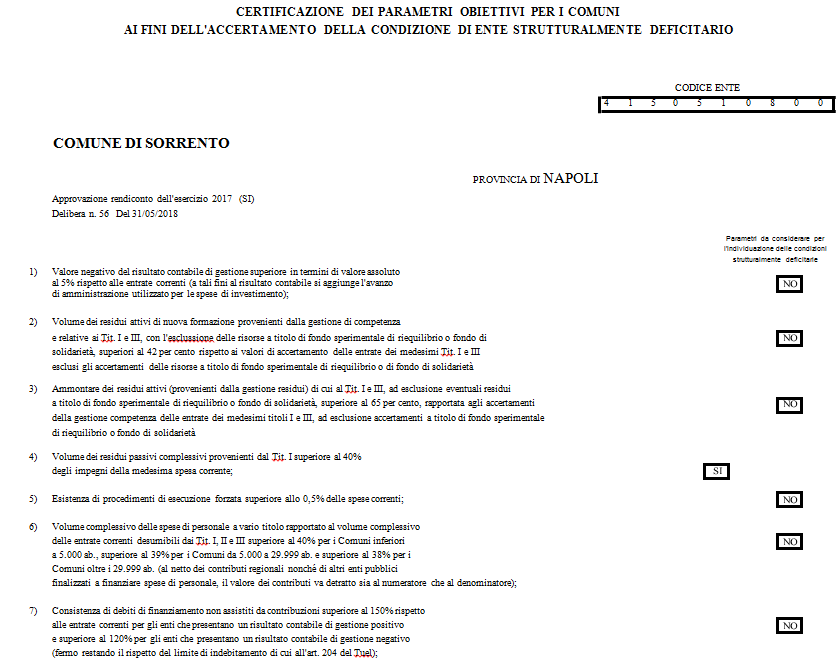 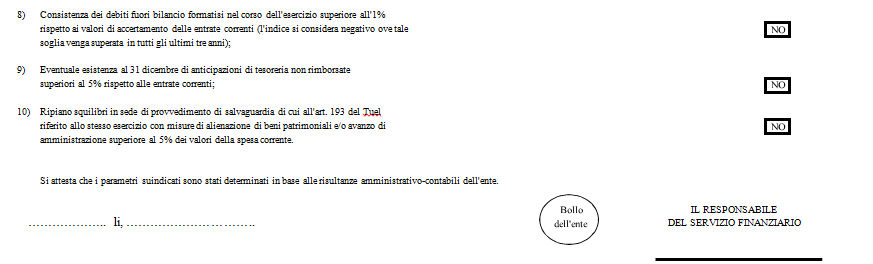 ANALISI STRATEGICA -  CONDIZIONI INTERNE – OBIETTIVI STRATEGICIAl punto 8.1 dell’allegato 4.1 del d.lgs 118/2011 si prevede che con riferimento alle condizioni interne, l’analisi strategica richiede un approfondimento dei seguenti contesti e la definizione dei contenuti della programmazione strategica e dei relativi indirizzi generali prendendo in considerazione il periodo del mandato.Il Documento Unico di Programmazione riveste un ruolo fondamentale nel rinnovato processo di programmazione , gestione e controllo degli enti locali previsto dalla recente riforma ordinamentale, in quanto costituisce l’anello di congiunzione tra le attività programmatiche poste alla base del mandato amministrativo e l’affidamento di obiettivi e risorse ai responsabili dei servizi che avviene con l’approvazione del Piano esecutivo di Gestione. Non a caso la sezione strategica del DUP sviluppa e armonizza le linee programmatiche di mandato di cui all’articolo m46, comma 3, del decreto Legislativo 18 agosto 2000, n. 267 e individua, in coerenza con il quadro normativo di riferimento gli indirizzi strategici dell’ente, mentre la sezione operativa individua, per ogni singola Missione, i programmi che l’ente intende realizzare per conseguire gli obiettivi strategici definiti nella SeS. Per ogni programma, e per tutto il periodo di riferimento del DUP, individua gli obiettivi annuali da raggiungere, che trovano il loro riscontro gestionale nella formazione del PEG. Fatta questa breve premessa, si ritiene evidenziare i seguenti documenti del sistema di bilancio, adottati o da adottare da questa amministrazione, in ragione della loro valenza informativa sulla rendicontabilità dell’operato nel corso del mandato: Le linee programmatiche di mandato di cui all’articolo 46, comma 3, del decreto Legislativo 18 agosto 2000, n. 267, approvate con deliberazione di Giunta Municipale n. 190 del 09 settembre 2015 e deliberazione di Consiglio Comunale n. 92 del 10 settembre 2015 costituiscono la base dell’intero processo di programmazione: il riepilogo di tali linee programmatiche sono allegate per formarne parte integrante;La relazione di fine mandato di cui all’art. 4 bis del D.Lgs.vo n. 149/2011 da adottare prima del termine del mandato elettorale, nella quale si darà compiuta evidenza delle attività svolte nel corso del mandato, con riferimento agli indirizzi strategici ed alle missioni, soffermandosi in particolare su: sistema ed esiti dei controlli interni, rispetto dei saldi di finanza pubblica programmati, quantificazione della misura dell’indebitamento, convergenza verso i fabbisogni standard, situazione finanziaria e patrimoniale dell’ente anche con riferimento alla gestione degli organismi controllati.  Sulla base del programma di mandato di questa Amministrazione si allegano i prospetti delle aree di mandato programmatiche. Analizzando il punto 8.1 del principio contabile n.1 "ogni anno gli obiettivi strategici, contenuti nella SeS, sono verificati nello stato di attuazione e possono essere, a seguito di variazioni rispetto a quanto previsto nell’anno precedente e dandone adeguata motivazione, opportunamente riformulati" si rileva che gli obiettivi strategici sono stati considerati nello stato di attuazione e alla luce di tale analisi, si è proceduto al loro adeguamento e/o alle riformulazioni. L’individuazione degli obiettivi strategici consegue a un processo conoscitivo di analisi strategica delle condizioni esterne all’ente e di quelle interne, sia in termini attuali che prospettici e alla definizione di indirizzi generali di natura strategica.Gli obiettivi strategici che l’amministrazione intende perseguire sono dettagliatamente esplicitati nella documentazione che segue relativamente alla descrizione delle Missioni e dei Programmi del bilancio, Esse sono state elaborato sviluppando le linee programmatiche di mandato dell’amministrazione. Sulla base del programma di mandato di questa Amministrazione si  riportano gli obiettivi strategici che l’amministrazione intende perseguire entro la fine del mandato ed  i prospetti delle aree di mandato programmatiche. D.U.P. TRIENNIO2019-2021LINEE PROGRAMMATICHE DI MANDATO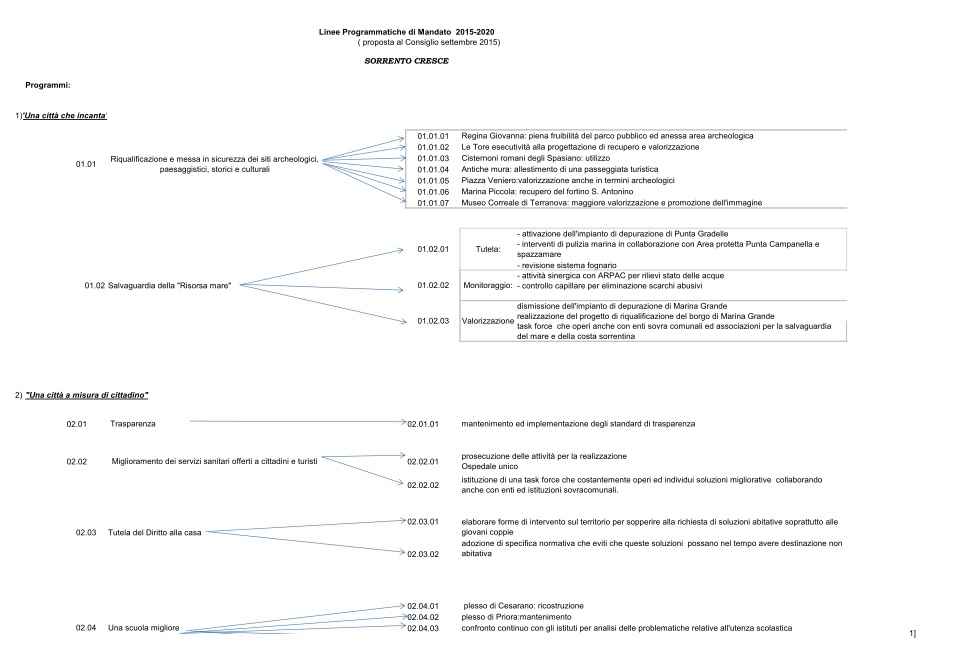 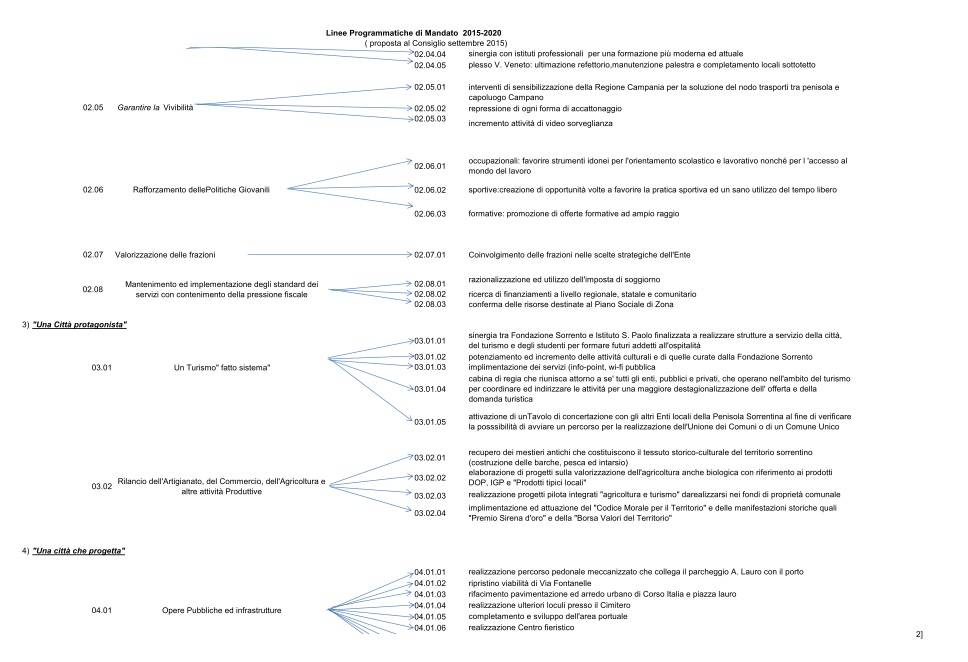 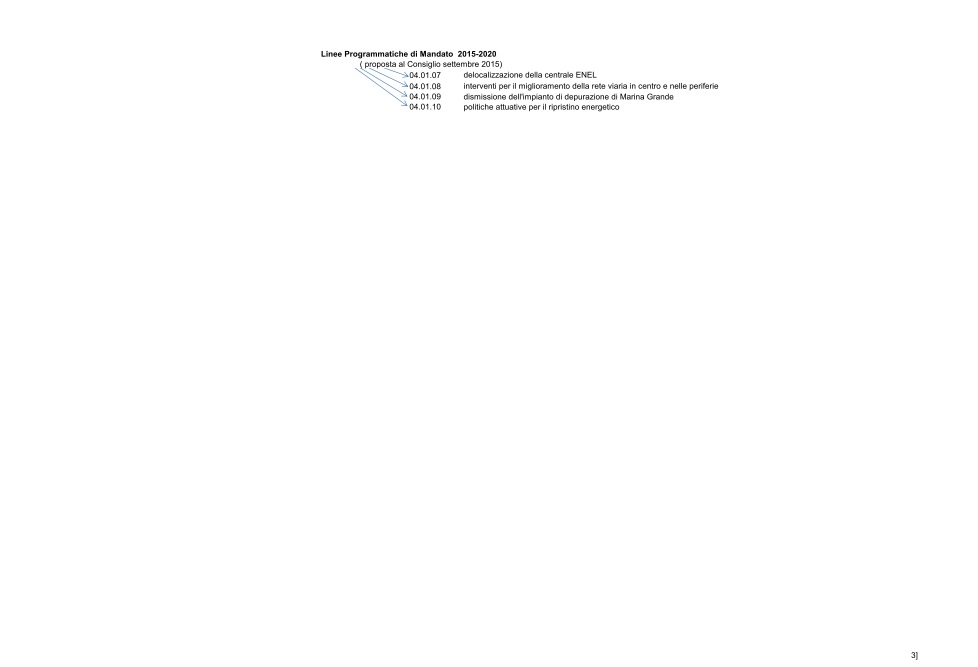 SEZIONE OPERATIVA - SeoLa Seo ha come finalità la definizione degli obiettivi dei programmi all'interno delle singole missioni, orientare e giudicare le successive deliberazioni del Consiglio e della Giunta e costituire le linee guida per il controllo strategico. Tale sezione è redatta per competenza riferendosi all'intero periodo considerato e per cassa  al primo esercizio.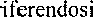 Presenta carattere generale, il contenuto è programmatico e supporta il processo di previsione per la disposizione della manovra di bilancio.La sezione operativa individua, per ogni singola missione, i programmi che l'ente intende realizzare per il raggiungimento degli obiettivi strategici definiti nella Sezione Strategica (SeS). Si tratta di indicazioni connesse al processo di miglioramento organizzativo e del sistema di comunicazione interno all'ente.LA PROGRAMMAZIONE OPERATIVALa Sezione Operativa del DUP declina, in termini operativi, le scelte strategiche in precedenza tratteggiate.Per alcuni aspetti quali l'analisi dei mezzi finanziari a disposizione, gIi indirizzi in materia di tributi e tariffe, l'indebitamento, , si intende presentare in questa sezione una lettura delle spese previste nel Bilancio di previsione, riclassificate in funzione delle linee programmatiche dell'amministrazione e tradotte nelle missioni e nei programmi previsti dalla vigente normativa.CONSIDERAZIONI GENERALIIn seguito insieme alla documentazione allegata che forna parte integrante del seguente documento, si evidenziano le modalità con cui le linee programmatiche che l ' Amministrazione ha tracciato per il prossimo triennio possono tradursi in azioni ed obiettivi di medio e breve termine da conseguire.A riguardo in conformità alle previsioni del Decreto Legislativo n. 267/2000, l'intera attività prevista è stata articolata in Missioni. Per ogni missione è stata altresì evidenziata l'articolazione della stessa in Programmi.Titoli, Missioni e Programmi sono i livelli di Bilancio obbligatori che per il legislatore devono essere presentati al Consiglio Comunale. Tale aspetto del DUP assume un ruolo centrale indispensabile per una corretta programmazione delle attività a base del bilancio annuale e pluriennale, riproponendo una importante fase di collaborazione tra la parte politica ed amministrativa per la individuazione di obiettivi e, quindi, di risorse che, nel breve e nel medio termine, permettono agli amministratori di dare attuazione al proprio programma elettorale ed ai dirigenti di confrontarsi costantemente con essi.Rinviando alla lettura dei contenuti di ciascuna missione, in questa parte introduttiva ci preme riproporre le principali linee guida su cui quest'amministrazione intende muoversi anche per il prossimo triennio, al fine di ottenere miglioramenti in termini di efficacia dell'azione svolta ed economicità della stessa.Le linee guida della programmazione dell'ente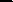 Sì tratta di indicazioni connesse al processo di miglioramento organizzativo e del sistema di comunicazione interno all'ente. In particolare, le linee direttrici a cui la struttura dovrà indirizzarsi sono:DUP - Documento Unico di Programmazione 2019 - 2021l) ulteriore definizione, anche alla luce delle nuove competenze in corso di trasferimento, di aree di intervento di adeguata ampiezza di controllo che, in relazione alle principali funzioni e attività svolte dall'ente, consentano il consolidamento organizzativo intorno a precisate aree di responsabilità, evitando le possibili duplicazioni di attività o procedure di controllo ripetitive:la scelta motivata di perseguire un aumento della produttività e della capacità di coordinamento del lavoro tra settori che incida su tutte le fasi del processo di programmazione - gestione e controllo;l'eliminazione di diseconomie gestionali che derivano dall'esistenza di più centri di responsabilità nei quali la gestione delle risorse umane e strumentali non risulti ottimizzata. Obiettivi dell'amministrazione per il prossimo triennio sono anche quelli di proseguire nel processo di trasformazione in atto, mediante un'azione finalizzata a:introdurre e sperimentare alcuni elementi di innovazione organizzativa;favorire nei responsabili dei servizi la conoscenza e l'approccio alla gestione delle risorse finanziarie ed economico - patrimoniali, mediante la piena valorizzazione della nuova struttura di bilancio, per facilitare la diffusione ed il consolidamento dei nuovi principi di programmazione, gestione e controllo;sviluppare politiche del personale e programmi di gestione delle risorse umane coerenti con le trasformazioni in atto. in particolare, gli interventi organizzativi saranno finalizzatiad adeguare le strutture per affrontare le mutate esigenze di funzionamento dell'ente rispetto alle impostazioni del passato;rendere operativa la responsabilità sui risultati della gestione nella conduzione del personale e nell'organizzazione del lavoro, attivando contestualmente gli strumenti che rendano concreta la funzione di indirizzo e di controllo degli organi di Governo;introdurre il controllo economico interno di gestione al fine di esercitare una reale verifica funzionale della spesa nei singoli settori d'intervento;introdurre la valutazione dei fatti amministrativi e dei processi per assicurare che l'azione amministrativa non sia rivolta soltanto ad un controllo burocratico aziendale dei risultati;favorire e richiedere alle strutture dell'ente nuove forme di comunicazione interna con gli amministratori che consentano di esplicitare le principali linee di controllo interno. In particolare, ai tini del consolidamento delle procedure di controllo interno sulla gestione, gli obiettivi programmatici che si intendono perseguire sono i seguenti:potenziare il controllo e l'adeguamento delle procedure amministrative al fine di favorire una maggiore snellezza e flessibilità. Il Piano esecutivo di gestione deve costituire, a tal proposito, un fondamentale strumento per misurare l'azione amministrativa in termini di procedure in tutti i settori nei quali si esprime l'attività dell'ente;maggiore incisività del controllo sugli equilibri finanziari di bilancio e sullo stato di realizzazione dei programmi dal punto di vista finanziario: funzione obbligatoria che il servizio finanziario dovrà esprimere compiutamente ai sensi del D.Lgs. n. 267/2000; - ulteriore adeguamento delle attività relative al controllo di gestione rivolto alla maggiore razionalizzazione del complessivo operare dell'ente in termini di efficienza, efficacia ed economicità.Nei successivi esercizi del triennio dovranno consolidarsi i seguenti  obiettivi da raggiungere quali,sviluppo/potenziamento dei sistemi informativi dell'ente, con miglioramento delle informazioni fornite e completamento delle stesse;individuazione di ulteriori modalità di comunicazione con l'esterno;individuazione e miglioramento nella rete interna dell'ente dei provvedimenti deliberativi e delle determinazioni connesse con la gestione delle risorse di bilancio.Contestualmente al processo di razionalizzazione sopra evidenziato non può essere sottovalutata un'oculata politica della spesa.Relativamente ad essa, i principali indirizzi che sono alla base delle stime previsionali costituiscono direttiva imprescindibile, per quanto di competenza, per ciascun responsabile nella gestione delle risorse assegnategli e risultano così individuati.:Spesa del personaleLe risorse umane costituiscono il fattore strategico dell'Ente locale. Pertanto le regole dell'organizzazione e della gestione del personale contenute nell'azione di riforma sono quelle di razionalizzare e contenere il costo del lavoro e raggiungere livelli di efficienza ed affidabilità migliorando le regole di organizzazione e di funzionamento.L'ente intende sfruttare pienamente tutti i margini di manovra per realizzare autonome politiche del personale utilizzando i propri strumenti normativi e quelli della contrattazione decentrata: autonoma determinazione delle dotazioni organiche, delle modalità di accesso, innovare la gestione degli incentivi economici, realizzare interventi formativi.La spesa per il personale è stata ottenuta tenendo in considerazione:il riferimento alla spesa per l'anno precedente ed i connessi limiti di legge;l'aumento della spesa di personale per nuove assunzioni a tempo determinato; - il costo del rinnovo della parte economica del CC NL; - le diminuzioni di spesa per decessi e pensionamenti.ORGANIZZAZIONE E GESTIONE DEI SERVIZI PUBBLICI LOCALICon l’obiettivo di costruire un’ottima gestione strategica, si deve necessariamente partire da un’analisi della situazione attuale, prendendo in considerazione le strutture fisiche poste nel territorio di competenza dell’ente e dei servizi erogati da quest’ultimo. Saranno definiti gli indirizzi generali sul ruolo degli organismi ed enti strumentali e società controllate e partecipate, con riferimento alla loro struttura economica e finanziaria e gli obiettivi di servizio e gestionali che devono perseguire e alle procedure di controllo di competenza dell’ente.A tal fine sono riportate di seguito delle tabelle riassuntive delle informazioni riguardanti le infrastrutture presenti nel territorio di competenza, classificandole tra immobili, strutture scolastiche, impianti a rete, aree pubbliche ed attrezzature offerte alla fruizione della collettività.Servizi erogatiPer una corretta valutazione delle attività programmate attribuite ai principali servizi offerti ai cittadini/utenti, nella tabella sottostante, hanno evidenza le principali tipologie di servizio, i dati relativi alle erogazioni effettuate nel corso degli ultimi anni e quelli che ci si propone di erogare nel prossimo triennio, con distinzione effettuata in base alla modalità di gestione, distinguendo ulteriormente tra quelli in gestione diretta, quelli esternalizzati a soggetti esterni oppure ancora appartenenti al Gruppo Pubblico Locale.LE FUNZINI ESERCITATE SU DELEGAIl Comune di Sorrento esercita le seguenti funzioni su delega della Regione Campania:Diritto allo studio;Attività assistenziali alle categorie deboli esercitate attraverso il Piano Sociale di Zona gestito dall’Azienda Speciale Penisola Sorrentina.INDIRIZZI GENERALI SUL RUOLO DEGLI ORGANISMI ED ENTI STRUMENTALI E SOCIETÀ PARTECIPATEIl Gruppo Pubblico Locale inteso come l’insieme degli Enti e delle società controllate, collegate o semplicemente partecipate del nostro Ente, è riepilogato nelle tabelle che seguono. Con riferimento a ciascuno di essi si riportano le principali informazioni societarie e la situazione economica così come risultante dagli ultimi bilanci approvati. Si precisa che i relativi bilanci consuntivi sono consultabili nel proprio sito Internet fermo restando quanto previsto per gli enti locali quanto previsto per gli enti locali dall’art. 172, comma 1, lettera a) DEL Dcreto Legislativo 18 agosto 2000, n. 267.Soggetti e quote di partecipazioneRisultati di esercizioServizi gestitiNella tabella sottostante sono presentati i principali parametri economico finanziari utilizzati per identificare l’evoluzione dei flussi economici finanziari:LE ENTRATEL’individuazione delle fonti di finanziamento costituisce uno dei principali momenti in cui l’ente programma la propria attività, si evidenzia l’andamento storico e prospettico delle entrate nel periodo 2015/2019Nel rispetto del principio contabile n.1, si affrontano di seguito approfondimenti specifici riguardo al gettito previsto delle principali entrate tributarie e derivanti da servizi pubblici.ENTRATE TRIBUTARIE TRIENNIO 2019-2021  Le risorse del Titolo I° sono costituite dalle Entrate Tributarie. Appartengono a questo aggregato le imposte, le Tasse , i Tributi speciali ed altre entrate tributarie proprie. Dal 2014 è stata introdotta la IUC , articolata in IMU , Tari e Tasi . Le imposte principali sono l’IMU la Tasi e le imposta sulla pubblicità . Tra le tasse troviamo la Tari (ex Tares/Tarsu) destinata a coprire il costo integrale del servizio dei rifiuti solidi urbani. IMPOSTA UNICA COMUNALE ( IUC ) Introdotta dalla legge n. 147/2013 (legge di stabilità 2014) la IUC ha 2 presupposti impositivi:Il possesso di immobili con differenziazioni  in base alla natura ed al valore degli stessi;L’erogazione e la funzione di servizi comunali . L’imposta è articolata nelle seguenti componenti : Imposta municipale propria (IMU) di natura patrimoniale , la cui base imponibile è data dal valore degli immobili ad eccezione delle abitazioni principali ;la componente relativa ai servizi che a sua volta è composta da :Tassa rifiuti (Tari) a carico dei soggetti che occupano l’imponibile il cui calcolo della base imponibile segue le s tesse regole della Tares;Tributo servizi indivisibili (Tasi) a carico del possessore o del detentore di un immobile con l’esclusione dal 1/1/2016 delle abitazioni principali e pertinenze. Questo tributo è un tributo a base patrimoniale ( co.675, base imponibile uguale a quella dell’ IMU), anche se riferito a una fruizione dei servizi comunali indivisibili.IMPOSTA SULLA PUBBLICITA’ E DIRITTI SULLE PUBBLICHE AFFISSIONISi applicano alle comunicazioni pubblicitarie effettuate sul territorio comunale , tramite :  Impianti di affissione pubblica e impianti di affissione diretta ; Cartelli pubblicitari( pubblicità esterna );Altri mezzi di pubblicità e propaganda.In termini generali , l’imposta di pubblicità è calcolata in base alla categoria e dalla superfice del mezzo pubblicitario, mentre i diritti sulle pubbliche affissioni sono calcolati in rapporto alla durata dell’affissione. Il servizio è affidato in concessione alla ditta ANDREANI TRIBUTI SRL fino al 31/12/2019.Illustrazione delle aliquote applicate e dimostrazione della congruità del gettito iscritto per ciascuna risorsa nel triennio in rapporto ai cespiti imponibili.Imposta Municipale Propria ( I.M.U. )Il gettito iscritto risulta in linea sia con le risultanze catastali ( IMU/Tasi) che con le banche dati in possesso dell’ente . Considerata la esenzione dell’abitazione principali e delle pertinenze e l’attribuzione allo stato del gettito degli immobili di categoria D, il gettito è attualmente determinato dalle abitazioni a disposizione per circa il 50%. Delle categorie C non pertinenziali e commerciali per circa il 38% , da uffici per circa il 5% , da abitazioni principali di lusso non esenti per circa il 4% , da terreni e da aree fabbricanti per il restante 3%. Per via del blocco normativo previsto sono confermate le aliquote IMU del Comune  stabilite per l’anno 2018 con delibera di C.C. n 4 del 31/01/2018 come segue:Abitazioni principali e pertinenze (categorie catastali A/1 – A/8 – A/9) : 4 x mille Fabbricati gruppo A ( compresi A/10 ) non abitazione principale e categorie C/2 – C/6 – C/7 non pertinenza , non locati e non concessi in comodato in uso gratuito a parenti entro il 2 grado : 10,6 x mille Restanti fattispecie : 8,6 x mille Il gettito IMU previsto per il 2019, con l’applicazione delle medesime aliquote e dal netto del taglio stimato sulla scorta dal 2017, è pari ad € 5.500.000,00. L’attività di accertamento e riscossione dell’ IMU verrà gestita in collaborazione con la società Adriani Tributi SRL e può prevedersi per l’anno 2019 un recupero di imposta evasa pari ad €. 900.000,00.Tassa Rifiuti ( TA.RI. )A decorrere dal 1° gennaio 2014 è stata introdotta la Tari, che costituisce uno dei tre elementi della IUC . La Tari riprende sostanzialmente la normativa della precedente TARES. Le previsioni di bilancio fanno riferimento al piano economico finanziario da approvare in C.C. entro la data prevista per legge per l’approvazione del bilancio. Le tariffe che per legge devono coprire integralmente il costo del servizio, per il 2019 pari ad €. 6.582.725,12 compresi gli oneri amministrativi e di presunte perdite, sono state determinate suddividendo i costi complessivi tra utenze domestiche e utenze non domestiche. Sulla base di campionamenti di pesate effettuate dal gestore del servizio sui rifiuti effettivamente prodotti dalle utenze non domestiche è risultato che essi , nel territorio comunale di Sorrento , incidono tra il 60 – 65 % della produzione totale. Per l’ anno 2018 il C.C. con delibera n 3 del 31/01/2018 ha approvato il piano finanziario e le tariffe della TA.RI.L’attività di accertamento e riscossione della TARI verrà gestita in collaborazione con la società Adriani Tributi SRL e può prevedersi un recupero di imposta evasa pari ad €. 400.000,00.Il Piano Industriale per l’anno 2019 è da sottoporre all’esame ed approvazione del Consiglio Comunale. Tassa servizi indivisibili ( TA.S.I. )La Tasi è dovuta da tutti i possessori di immobili ad esclusione delle aree scoperte e dei terreni agricoli e dal 2016 sono esentati anche i possessori di abitazioni principali e pertinenze inclusi inquilini residenti, come per l’ IMU la base imponibile è data dal volere catastale degli immobili . considerata l’esenzione per le abitazioni principali e per le pertinenze , la non applicabilità del tributo per le fattispecie già tassate ai fini IMU al massimo dell’aliquota prevista dalla legge (1,06% vedi abitazioni a disposizione) il gettito è attualmente determinato dai fabbricati di categoria D per circa il 55% , dalle categorie C non pertinenziali e commerciali per circa il 30%, per altro ( uffici e abitazioni di lusso ) per circa il 15% ; Con delibera n. 6 del 31.01.2018 il C.C. confermava le aliquote della TA.SI 2018 come segue: Aliquota abitazioni principali e pertinenze Cat.A1-A8-A9                   	 aliquota 1,6 x milleAliquota immobili ad uso abitativo tenute a disposizione                                      0 (Zero)Immobili concessi in comodato d’uso gratuito				  aliquota 0,65 x  milleAliquota immobili di categoria D                                                                	aliquota 1,6 x milleAliquota per tutti gli altri immobili                                                             aliquota 1,3 x milleIl gettito per il 2019, con l’applicazione delle medesime aliquote può stimarsi in €.1.435.000,00.Imposta sulla pubblicità, diritti sulle pubbliche affissioni e CimpSono confermate dal 2015 le tariffe – le minime previste per legge – approvate , da ultimo , con la deliberazione della Giunta Comunale n. 316 del 29/11/2017 (DPA) e n. 317 del 29/11/2017 (CIMP).Imposta di SoggiornoIl decreto legislativo 14 marzo 2011 n. 23, recante disposizioni in materia di federalismo fiscale municipale, ha conferito ai  comuni la facoltà di istituire l'imposta di soggiorno. Più precisamente ai sensi del comma 1 dell'articolo 4 del suddetto decreto, i comuni capoluogo di provincia, le unioni di comuni nonché i comuni inclusi negli elenchi regionali delle località turistiche o città d'arte possono istituire, con deliberazione del consiglio, un'imposta di soggiorno a carico di coloro che alloggiano nelle strutture ricettive situate sul proprio territorio, da applicare, secondo criteri di gradualità in proporzione al prezzo, sino a 5 euro per notte di soggiorno. Le modalità di applicazione sono stabilite con deliberazione annuale di G.M.  e consistono in un importo fisso associato alle tipologie di struttura ricettiva e categorie alberghiere,  per un periodo d’imposta che varia da Comune a Comune.Il gettito è destinato a finanziare interventi in materia di turismo, manutenzione, fruizione e recupero dei beni culturali e ambientali locali e dei relativi servizi pubblici locali”.Il Comune di Sorrento con la deliberazione di C.C. n. 99 del 29 novembre 2011, ha istituito l’imposta di soggiorno ed approvato il Regolamento di disciplina. In particolare l’imposta si applica dal 1° aprile al 31 ottobre e sono previste esenzioni per i residenti, per i minorenni e per le guide e gli autisti di gruppi. Inoltre, per soggiorni superiori a 7 notti consecutive, dall’ottava non si applica l’imposta.Con deliberazione di G.M. n° 335/2017 le tariffe dell’imposta di soggiorno per il Comune di Sorrento sono le seguenti:Strutture alberghiereCampeggi/Ostelli/Agriturismo						    € 1,50B&B e altre Strutture ricettive extra-alberghiere			    €. 3.00Il gettito previsto per il 2019, con l’applicazione delle medesime tariffe ed i medesimi flussi turistici del 2018, può stimarsi in € 6.000.000,00.Con riferimento alle entrate tributarie, la seguente tabella sottolinea l’andamento relativo al periodo 2017-2021:Le entrate da serviziRelativamente ai principali servizi comunali si fa presente che: con deliberazione di Giunta Municipale n. 305 del 09 novembre 2018 sono state approvate le tariffe per le rette della mensa scolastica; con deliberazione di Giunta Municipale n. 304 del 09 novembre 2018 sono state approvate le tariffe per le rette dell’asilo nido; con deliberazione di Giunta Municipale n. 307 del 17 novembre 2017 sono state approvate le tariffe per il parcheggio comunale Achille Lauro;; con deliberazione di Giunta Municipale n. 348 del 27 dicembre 2018 sono state approvate le tariffe per il servizio di trasporto scolastico; con deliberazione di Giunta Municipale n. 92 del 24 aprile 2018 sono state approvate le tariffe per l’utilizzo del cinema Teatro Tasso: con deliberazione di Giunta Municipale n. 328 del 29 novembre 2018 sono state approvate le tariffe per l’utilizzo del campo Italia; Si prendono in esame le entrate da servizi corrispondenti al periodo 2015-2019:La gestione del patrimonioIl patrimonio è composto dall’insieme dei beni e dei rapporti giuridici, attivi e passivi, di ciascun ente. Vengono riportati i principali aggregati che compongono il conto del patrimonio, seguendo la suddivisione tra attivo e passivo, riferiti all’ultimo rendiconto della gestione approvato:Il finanziamento di investimenti con indebitamentoSi prendono in esame i dati relativi agli esercizio 2017 – 2021 per il Titolo 6 Accensione prestiti e il Titolo 7 Anticipazioni da istituto tesoriere/cassiere; tali informazioni risultano interessanti nel caso in cui l’ente preveda di fare ricorso all’indebitamento presso istituti di credito:I trasferimenti e le altre entrate in conto capitalePrendendo sempre in esame le risorse destinate agli investimenti, segue una tabella dedicata ai trasferimenti in conto capitale iscritti nel Titolo 4:LA SPESALa tabella raccoglie i dati riguardanti l’articolazione della spesa per titoli, con riferimento al periodo 2017-2021:La spesa per missioni:Le missioni corrispondono alle funzioni principali e gli obiettivi strategici perseguiti dalle amministrazioni pubbliche territoriali:La spesa correnteLa spesa di parte corrente costituisce la parte di spesa finalizzata all’acquisto di beni di consumo e all’assicurarsi i servizi e corrisponde al funzionamento ordinario dell’ente:La spesa in conto capitaleLavori pubblici in corso di realizzazione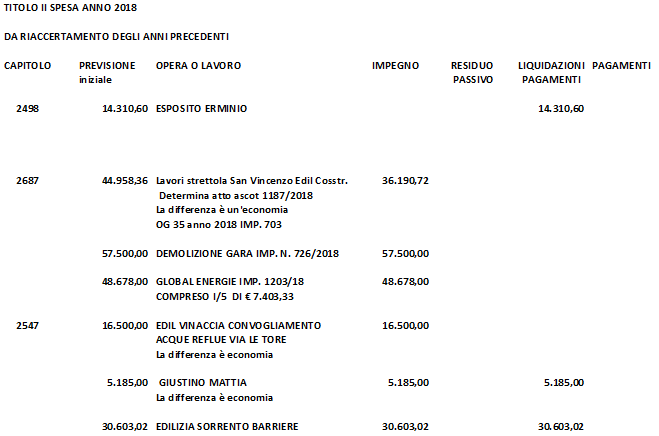 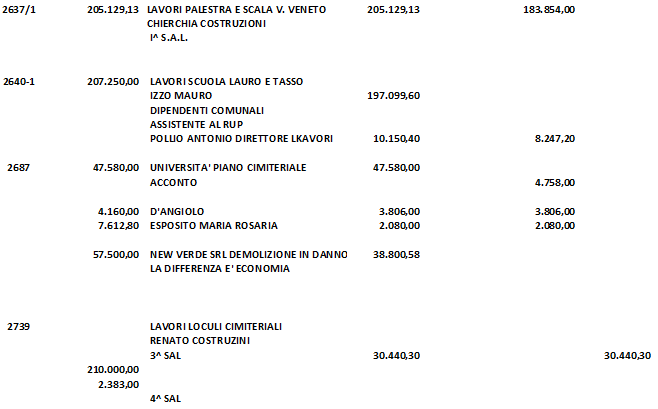 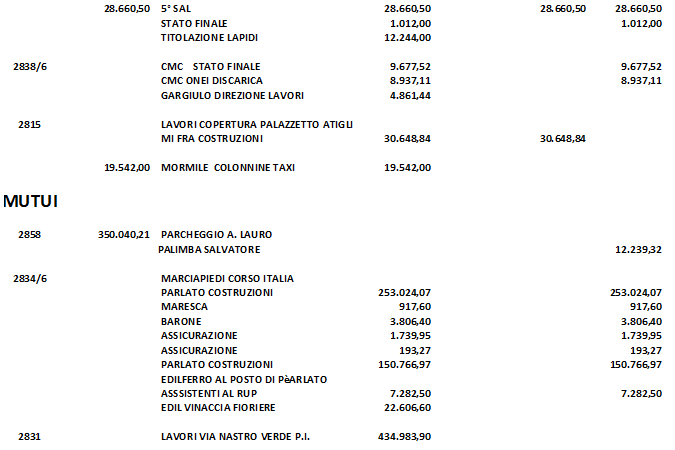 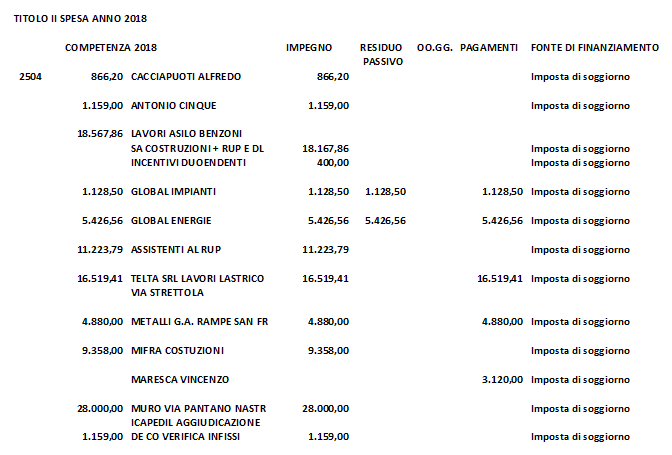 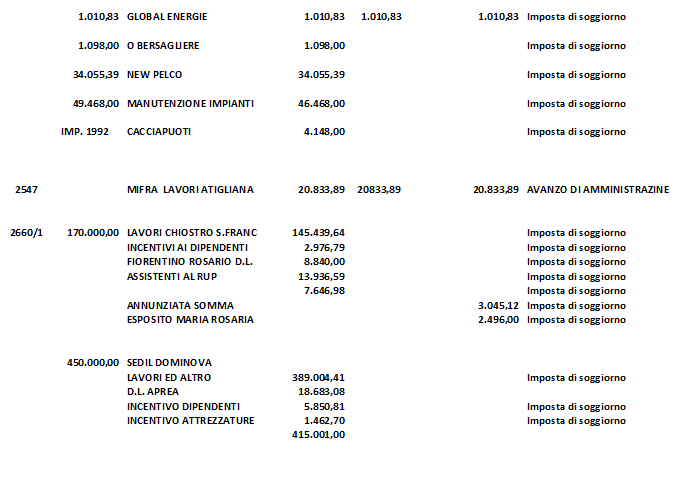 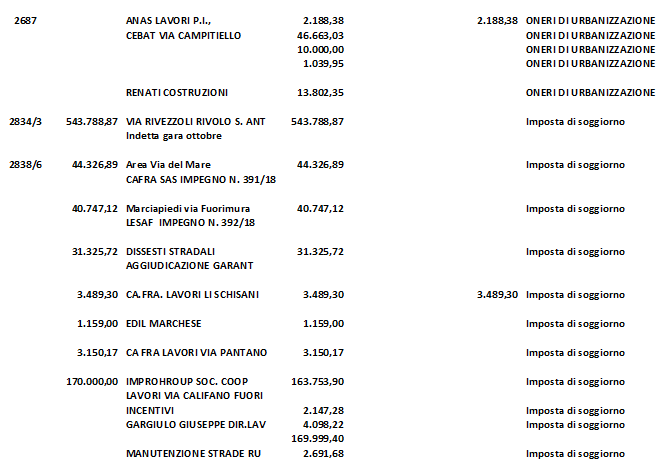 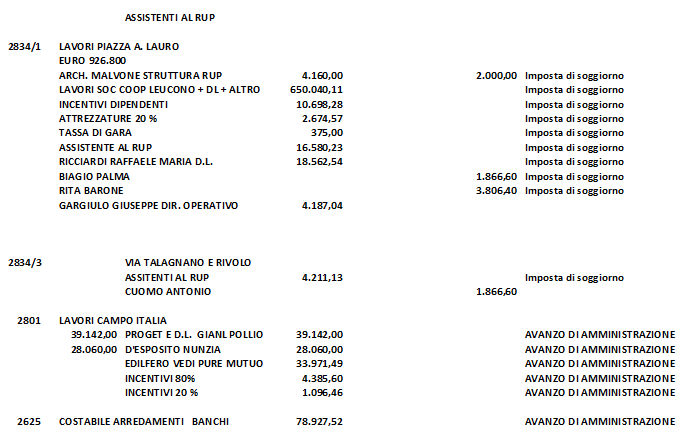 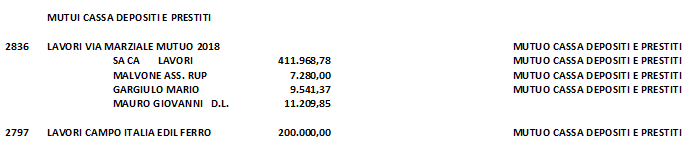 I nuovi lavori pubblici previstiELENCO OPERE PUBBLICHE PROGRAMMATE TRIENNIO 2019-2021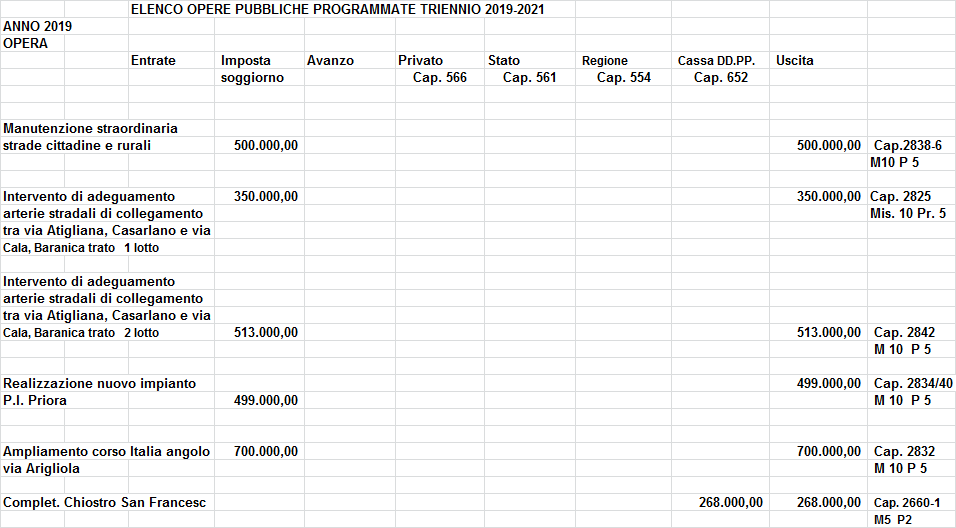 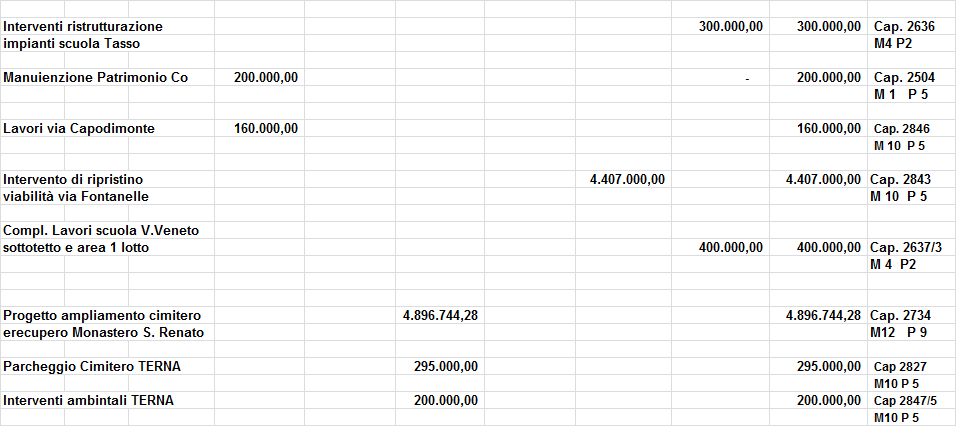 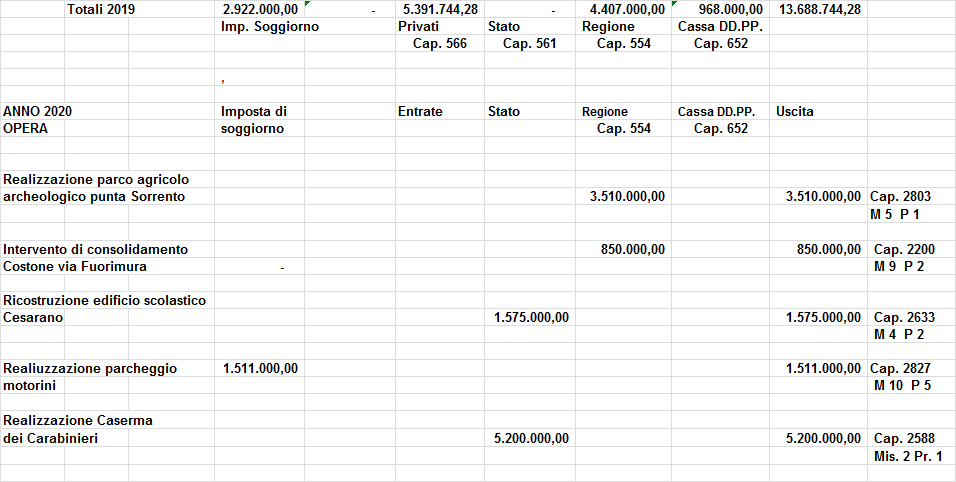 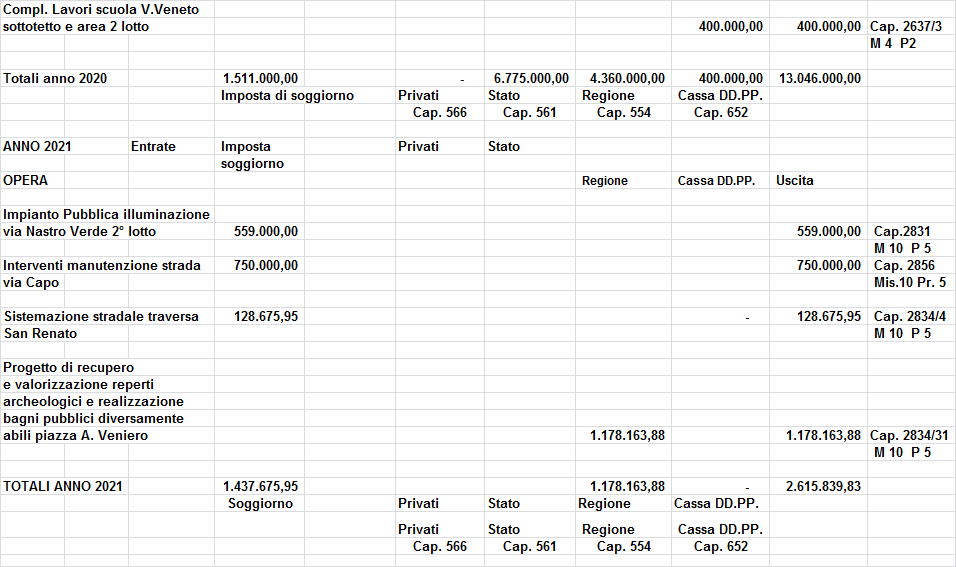 Gli equilibri di bilancioL’art. 162, comma 6, del Tuel decreta che il totale delle entrate correnti (entrate tributarie, trasferimenti correnti e entrate extratributarie) e del fondo pluriennale vincolato di parte corrente stanziato in entrata sia almeno sufficiente a garantire la copertura delle spese correnti (titolo 1) e delle spese di rimborso della quota capitale dei mutui e dei prestiti contratti dall’ente.Al fine  di verificare che sussista l’equilibrio tra fonti e impieghi si suddivide il bilancio in due principali partizioni, ciascuna delle quali evidenzia un particolare aspetto della gestione, cercando di approfondire l'equilibrio di ciascuno di essi. Si tratterrà quindi:il bilancio corrente, che evidenzia le entrate e le spese finalizzate ad assicurare l'ordinaria gestione dell'ente, comprendendo anche le spese occasionali che non generano effetti sugli esercizi successivi;il bilancio investimenti, che descrive le somme destinate alla realizzazione di infrastrutture o all'acquisizione di beni mobili che trovano utilizzo per più esercizi e che incrementano o decrementano il patrimonio dell'ente;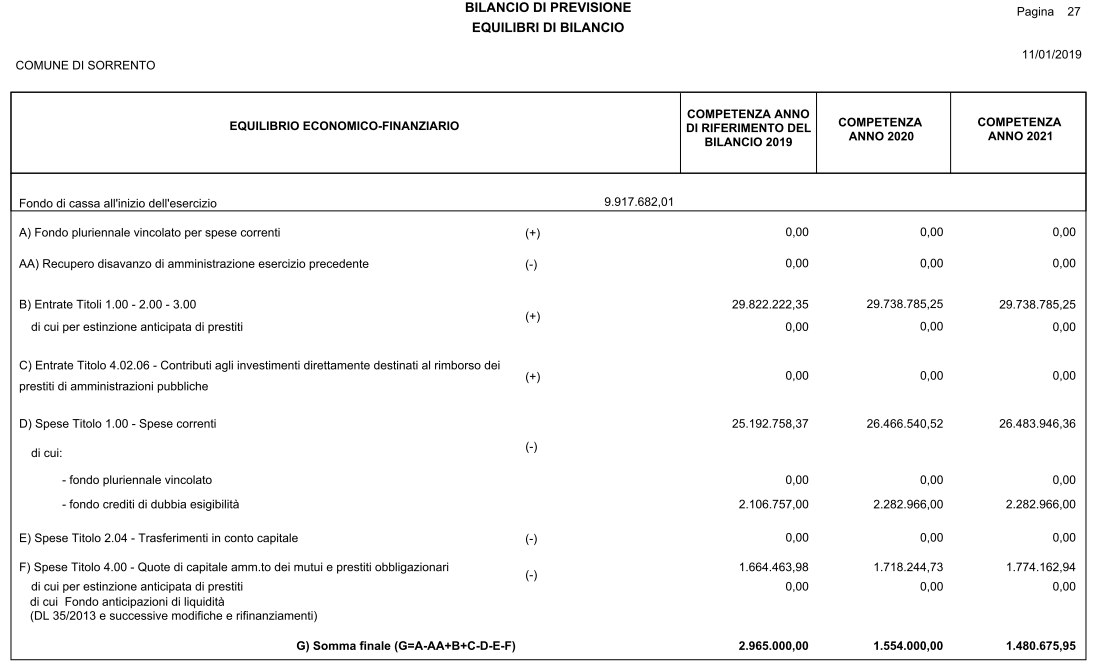 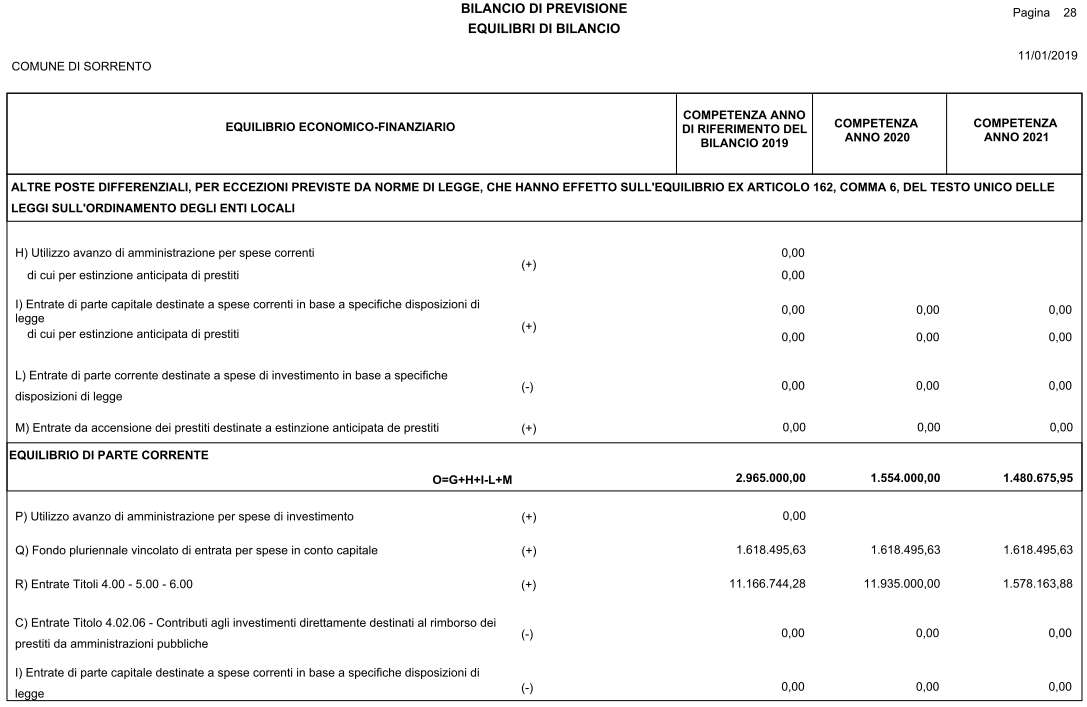 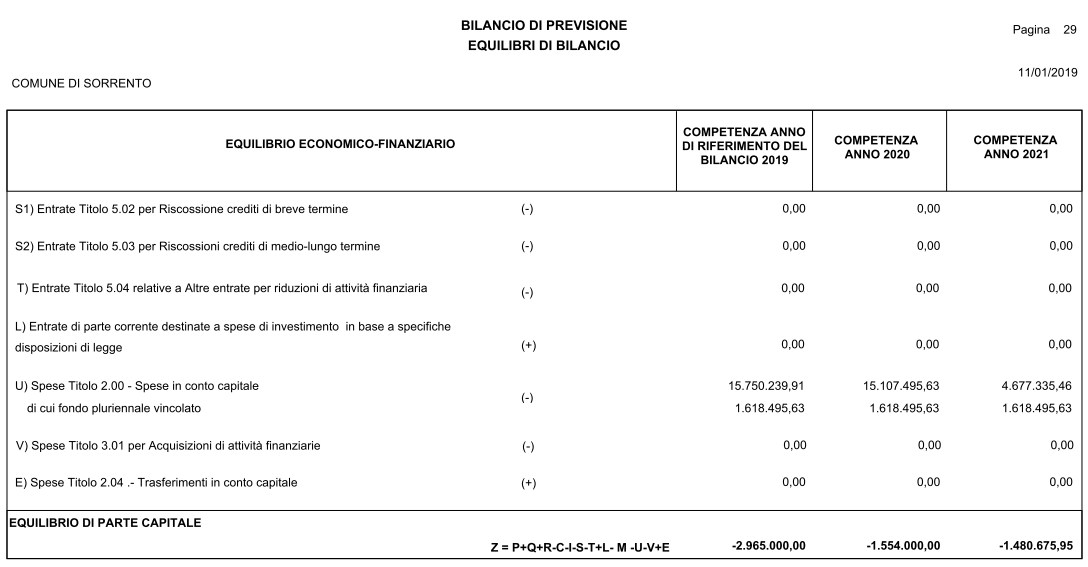 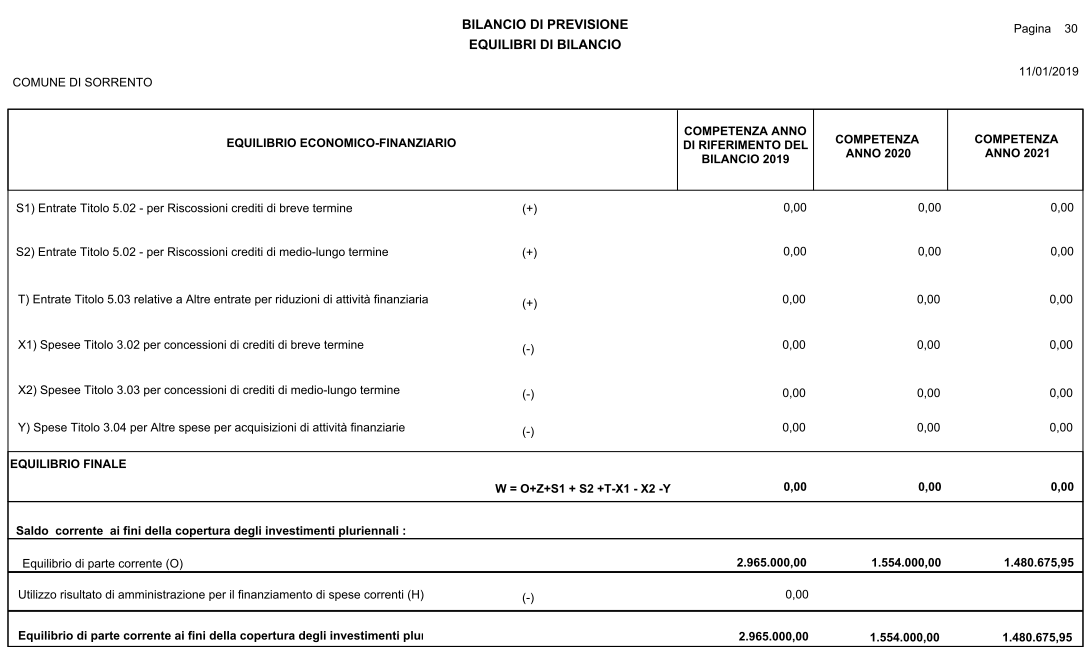  Gli equilibri di bilancio di cassaFondo di cassa presunto alla fune dell’esercizio € 7.437.160,69RISORSE UMANELa composizione del personale dell’Ente in servizio è riportata nella seguente tabella:VINCOLI DI FINANZA PUBBLICATra gli aspetti più importanti nella programmazione degli enti locali, per gli effetti che produce sugli equilibri di bilancio degli anni a seguire, certamente è da considerare il Patto di stabilità. Si rammenta, infatti, che il mancato raggiungimento degli obiettivi del saldo comporta, nell’anno successivo, alcune sanzioni particolarmente gravose e limitanti l’azione degli enti.La tabella che segue riepiloga i risultati conseguiti negli anni 2014/2016 SEZIONE OPERATIVALa SeO ha come finalità la definizione degli obiettivi dei programmi all’interno delle singole missioni, orientare e giudicare le successive deliberazioni del Consiglio e della Giunta e costituire le linee guida per il controllo strategico. Tale sezione è redatta per competenza riferendosi all’intero periodo considerato e per cassa riferendosi al primo esercizio.Presenta carattere generale, il contenuto è programmatico e supporta il processo di previsione per la disposizione della manovra di bilancio. La sezione operativa individua, per ogni singola missione, i programmi che l’ente intende realizzare per il raggiungimento degli obiettivi strategici definiti nella Sezione Strategica (SeS). Si tratta di indicazioni connesse al processo di miglioramento organizzativo e del sistema di comunicazione interno all'ente. Coerenza delle previsioni con gli strumenti urbanistici	L'intera attività programmatoria illustrata nel presente documento trova presupposto e riscontro negli strumenti urbanistici operativi a livello territoriale, comunale e di ambito, quali: il Piano Regolatore Generale o Piano Urbanistico Comunale, i Piani settoriali (Piano Comunale dei Trasporti, Piano Urbano del Traffico, Programma Urbano dei Parcheggi, ecc.), gli eventuali piani attuativi e programmi complessi.Gli strumenti urbanistici generali e attuativi vigenti nel nostro ente sono i seguenti:Analisi e valutazione dei mezzi finanziariL'ente locale, per sua natura, è caratterizzato dall'esigenza di massimizzare la soddisfazione degli utenti-cittadini attraverso l'erogazione di servizi che trovano la copertura finanziaria in una antecedente attività di acquisizione delle risorse.L'attività di ricerca delle fonti di finanziamento, sia per la copertura della spesa corrente che per quella d'investimento, ha costituito, pertanto, il primo momento dell'attività di programmazione del nostro ente. Da questa attività e dall'ammontare delle risorse che sono state preventivate, distinte a loro volta per natura e caratteristiche, sono, infatti, conseguite le successive previsioni di spesa.Per questa ragione la programmazione operativa del DUP si sviluppa partendo dalle entrate e cercando di evidenziare le modalità con cui le stesse finanziano la spesa al fine di perseguire gli obiettivi definiti.In particolare, nei paragrafi che seguono analizzeremo le entrate dapprima nel loro complesso e, successivamente, seguiremo lo schema logico proposto dal legislatore, procedendo cioè dalla lettura delle aggregazioni di massimo livello (titoli) e cercando di evidenziare, per ciascun titolo:la valutazione generale sui mezzi finanziari, individuando le fonti di finanziamento ed  evidenziandol'andamento storico degli stessi ed i relativi vincoli;gli indirizzi in materia di tributi e tariffe dei servizi;gli indirizzi sul ricorso all’indebitamento per il finanziamento degli investimenti.ANALISI DELLE ENTRATE	Per facilitare la lettura e l'apprezzamento dei mezzi finanziari in ragione delle relative fonti di finanziamento ed evidenziando i dati relativi alle entrate prendendo a riferimento gli esercizi 2017-2021:Entrate tributarieSuccessivamente vengono analizzate le entrate tributarie distinte per tipologia:Entrate da trasferimenti correntiEntrate extratributarieEntrate in c/capitaleEntrate da riduzione di attività finanziarieEntrate da accensione di prestitiEntrate da anticipazione di cassaAnalisi e valutazione della spesaSi passa a esaminare la parte spesa analogamente per quanto fatto per l’entrata.Programmi ed obiettivi operativiCome già evidenziato il DUP costituisce il documento di maggiore importanza nella definizione degli indirizzi e dal quale si evincono le scelte strategiche e programmatiche operate dall'amministrazione.Gli obiettivi gestionali, infatti, non costituiscono che una ulteriore definizione dell'attività programmatica definita già nelle missioni e nei programmi del DUP .Nella prima parte del documento abbiamo già analizzato le missioni che compongono la spesa ed individuato gli obiettivi strategici ad esse riferibili.Nella presente sezione, invece approfondiremo l'analisi delle missioni e dei programmi correlati, analizzandone le finalità, gli obiettivi annuali e pluriennali e le risorse umane finanziarie e strumentali assegnate per conseguirli.Ciascuna missione, in ragione delle esigenze di gestione connesse tanto alle scelte di indirizzo quanto ai vincoli (normativi, tecnici o strutturali), riveste, all’interno del contesto di  programmazione,  una propria importanza e vede ad esso associati determinati macroaggregati di spesa, che ne misurano l’impatto sia sulla struttura organizzativa dell’ente che sulle entrate che lo finanziano.L'attenzione dell'amministrazione verso una missione piuttosto che un'altra può essere misurata, inizialmente, dalla quantità di risorse assegnate. Si tratta di una prima valutazione che deve, di volta in volta, trovare conferma anche tenendo conto della natura della stessa.Ciascuna missione è articolata in programmi che ne evidenziano in modo ancor più analitico  le principali attività.Si allegano le schede descrittive delle attività e degli obiettivi dell’Amministrazione per ciascuna Missione e dei relativi Programmi; Volendo analizzare le scelte di programmazione operate nel nostro ente, avremo:ANALISI DELLE MISSIONI E DEI PROGRAMMIAlle missioni sono assegnate specifiche risorse per il finanziamento delle relative spese, come indicato nelle tabelle successive:Missione 01 – Servizi istituzionali, generali e di gestione: La Missione 01 viene cosi definita da Glossario COFOG: “Amministrazione e funzionamento dei servizi generali, dei servizi statistici e informativi, delle attività per lo sviluppo dell'ente in una ottica di governance e partenariato e per la comunicazione istituzionale. Amministrazione, funzionamento e supporto agli organi esecutivi e legislativi. Amministrazione e funzionamento dei servizi di pianificazione economica in generale e delle attività per gli affari e i servizi finanziari e fiscali. Sviluppo e gestione delle politiche per il personale. Interventi che rientrano nell'ambito della politica regionale unitaria di carattere generale e di assistenza tecnica.”   Missione 02 – GiustiziaLa Missione 02 viene cosi definita da Glossario COFOG: “Amministrazione, funzionamento per il supporto tecnico, amministrativo e gestionale per gli acquisti, i servizi e le manutenzioni di competenza locale necessari al funzionamento e mantenimento degli Uffici giudiziari cittadini e delle case circondariali. Interventi che rientrano nell'ambito della politica regionale unitaria in materia di giustizia.”Missione 03 – Ordine pubblico e sicurezzaLa Missione 03 viene cosi definita da Glossario COFOG: Amministrazione e funzionamento delle attività collegate all’ordine pubblico e alla sicurezza a livello locale, alla polizia locale, commerciale e amministrativa. Sono incluse le attività di supporto alla programmazione, al coordinamento e al monitoraggio delle relative politiche. Sono comprese anche le attività in forma di collaborazione con altre forze di polizia presenti sul territorio. Interventi che rientrano nell'ambito della politica regionale unitaria in materia di ordine pubblico e sicurezza.”Missione 04 - Istituzione e diritto allo studioLa Missione 04 viene cosi definita da Glossario COFOG: “Amministrazione, funzionamento ed erogazione di istruzione di qualunque ordine e grado per l'obbligo formativo e dei servizi connessi (quali assistenza scolastica, trasporto e refezione), ivi inclusi gli interventi per l'edilizia scolastica e l'edilizia residenziale per il diritto allo studio. Sono incluse le attività di supporto alla programmazione, al coordinamento e al monitoraggio delle politiche per l'istruzione. Interventi che rientrano nell'ambito della politica regionale unitaria in materia di istruzione e diritto allo studio.”Missione 05 – Tutela e valorizzazione dei beni e attività culturaliLa Missione 05 viene cosi definita da Glossario COFOG: “Amministrazione e funzionamento delle attività di tutela e sostegno, di ristrutturazione e manutenzione dei beni di interesse storico, artistico e culturale e del patrimonio archeologico e architettonico Amministrazione, funzionamento ed erogazione di servizi culturali e di sostegno alle strutture e alle attività culturali non finalizzate al turismo. Sono incluse le attività di supporto alla programmazione, al coordinamento e al monitoraggio delle relative politiche. Interventi che rientrano nell'ambito della politica regionale unitaria in materia di tutela e valorizzazione dei beni e delle attività culturali.”Missione 06 – Politiche giovanili, sport e tempo liberoLa Missione 06 viene cosi definita da Glossario COFOG: “Amministrazione e funzionamento di attività sportive, ricreative e per i giovani, incluse la fornitura di servizi sportivi e ricreativi, le misure di sostegno alle strutture per la pratica dello sport o per eventi sportivi e ricreativi e le misure di supporto alla programmazione, al coordinamento e al monitoraggio delle relative politiche. Interventi che rientrano nell'ambito della politica regionale unitaria in materia di politiche giovanili, per lo sport e il tempo libero.”Missione 07 – TurismoLa Missione 07 viene cosi definita da Glossario COFOG: “Amministrazione e funzionamento delle attività e dei servizi relativi al turismo e per la promozione e lo sviluppo del turismo sul territorio, ivi incluse le attività di supporto alla programmazione, al coordinamento e al monitoraggio delle relative politiche. Interventi che rientrano nell'ambito della politica regionale unitaria in materia di turismo.”Missione 08 – Assetto del territorio ed edilizia abitativaLa Missione 08 viene cosi definita da Glossario COFOG: “Amministrazione, funzionamento e fornitura dei servizi e delle attività relativi alla pianificazione e alla gestione del territorio e per la casa, ivi incluse le attività di supporto alla programmazione, al coordinamento e al monitoraggio delle relative politiche. Interventi che rientrano nell'ambito della politica regionale unitaria in materia di assetto del territorio e di edilizia abitativa.”Missione 09 – Sviluppo sostenibile e tutela del territorio e dell’ambienteLa Missione 09 viene cosi definita da Glossario COFOG: “Amministrazione e funzionamento delle attività e dei servizi connessi alla tutela dell'ambiente, del territorio, delle risorse naturali e delle biodiversità, di difesa del suolo e dall'inquinamento del suolo, dell'acqua e dell'aria Amministrazione, funzionamento e fornitura dei servizi inerenti l'igiene ambientale, lo smaltimento dei rifiuti e la gestione del servizio idrico. Sono incluse le attività di supporto alla programmazione, al coordinamento e al monitoraggio delle relative politiche. Interventi che rientrano nell'ambito della politica regionale unitaria in materia di sviluppo sostenibile e tutela del territorio e dell'ambiente.”Missione 10 – Trasporti e diritto alla mobilitàLa Missione 10 viene cosi definita da Glossario COFOG: “Amministrazione, funzionamento e regolamentazione delle attività inerenti la pianificazione, la gestione e l'erogazione di servizi relativi alla mobilità sul territorio. Sono incluse le attività di supporto alla programmazione, al coordinamento e al monitoraggio delle relative politiche. Interventi che rientrano nell'ambito della politica regionale unitaria in materia di trasporto e diritto alla mobilità.Missione 11 – Soccorso civileLa Missione 11 viene cosi definita da Glossario COFOG: “Amministrazione e funzionamento delle attività relative agli interventi di protezione civile sul territorio, per la previsione, la prevenzione, il soccorso e il superamento delle emergenze e per fronteggiare le calamità naturali. Programmazione, coordinamento e monitoraggio degli interventi di soccorso civile sul territorio, ivi comprese anche le attività in forma di collaborazione con altre amministrazioni competenti in materia. Interventi che rientrano nell'ambito della politica regionale unitaria in materia di soccorso civile.”Missione 12 – Diritti sociali, politiche sociali e famigliaLa Missione 12 viene cosi definita da Glossario COFOG: “Amministrazione, funzionamento e fornitura dei servizi e delle attività in materia di protezione sociale a favore e a tutela dei diritti della famiglia, dei minori, degli anziani, dei disabili, dei soggetti a rischio di esclusione sociale, ivi incluse le misure di sostegno e sviluppo alla cooperazione e al terzo settore che operano in tale ambito. Sono incluse le attività di supporto alla programmazione, al coordinamento e al monitoraggio delle relative politiche. Interventi che rientrano nell'ambito della politica regionale unitaria in materia di diritti sociali e famiglia.”Missione 13 – Tutela della saluteLa Missione 13 viene cosi definita da Glossario COFOG: “Amministrazione, funzionamento e fornitura dei servizi e delle attività per la prevenzione, la tutela e la cura della salute. Comprende l'edilizia sanitaria. Programmazione, coordinamento e monitoraggio delle politiche a tutela della salute sul territorio. Interventi che rientrano nell'ambito della politica regionale unitaria in materia di tutela della salute.Missione 14 – Sviluppo economico e competitivitàLa Missione 14 viene cosi definita da Glossario COFOG: “Amministrazione e funzionamento delle attività per la promozione dello sviluppo e della competitività del sistema economico locale, ivi inclusi i servizi e gli interventi per lo sviluppo sul territorio delle attività produttive, del commercio, dell'artigianato, dell'industria e dei servizi di pubblica utilità. Attività di promozione e valorizzazione dei servizi per l'innovazione, la ricerca e lo sviluppo tecnologico del territorio. Sono incluse le attività di supporto alla programmazione, al coordinamento e al monitoraggio delle relative politiche. Interventi che rientrano nell'ambito della politica regionale unitaria in materia di sviluppo economico e competitività.”Missione 15 – Politiche per il lavoro e la formazione professionaleLa Missione 15 viene cosi definita da Glossario COFOG: “Amministrazione e funzionamento delle attività di supporto: alle politiche attive di sostegno e promozione dell'occupazione e dell'inserimento nel mercato del lavoro; alle politiche passive del lavoro a tutela dal rischio di disoccupazione; alla promozione, sostegno e programmazione della rete dei servizi per il lavoro e per la formazione e l'orientamento professionale. Sono incluse le attività di supporto alla programmazione, al coordinamento e al monitoraggio delle relative politiche, anche per la realizzazione di programmi comunitari. Interventi che rientrano nell'ambito della politica regionale unitaria in materia di lavoro e formazione professionale.”Missione 16 – Agricoltura, politiche agroalimentari e pescaLa Missione 16 viene cosi definita da Glossario COFOG: “Amministrazione, funzionamento ed erogazione di servizi inerenti lo sviluppo sul territorio delle aree rurali, dei settori agricolo e agroindustriale, alimentare, forestale, zootecnico, della caccia, della pesca e dell'acquacoltura. Programmazione, coordinamento e monitoraggio delle relative politiche sul territorio anche in raccordo con la programmazione comunitaria e statale. Interventi che rientrano nell'ambito della politica regionale unitaria in materia di agricoltura, sistemi agroalimentari, caccia e pesca.”Missione 17 – Energia e diversificazione delle fonti energetiche  La Missione 17 viene cosi definita da Glossario COFOG: “Programmazione del sistema energetico e razionalizzazione delle reti energetiche nel territorio, nell’ambito del quadro normativo e istituzionale comunitario e statale. Attività per incentivare l’uso razionale dell’energia e l’utilizzo delle fonti rinnovabili. Programmazione e coordinamento per la razionalizzazione e lo sviluppo delle infrastrutture e delle reti energetiche sul territorio. Interventi che rientrano nell'ambito della politica regionale unitaria in materia di energia e diversificazione delle fonti energetiche.”Missione 18 – Relazioni con le altre autonomie territoriali e localiLa Missione 18 viene cosi definita da Glossario COFOG: “Erogazioni ad altre amministrazioni territoriali e locali per finanziamenti non riconducibili a specifiche missioni, per trasferimenti a fini perequativi, per interventi in attuazione del federalismo fiscale di cui alla legge delega n.42/2009. Comprende le concessioni di crediti a favore delle altre amministrazioni territoriali e locali non riconducibili a specifiche missioni. Interventi che rientrano nell'ambito della politica regionale unitaria per le relazioni con le altre autonomie territoriali.”Missione 19 – Relazioni internazionali   La Missione 19 viene cosi definita da Glossario COFOG: “Amministrazione e funzionamento delle attività per i rapporti e la partecipazione ad associazioni internazionali di regioni ed enti locali, per i programmi di promozione internazionale e per la cooperazione internazionale allo sviluppo. Interventi che rientrano nell'ambito della politica regionale di cooperazione territoriale transfrontaliera.”Missione 20 – Fondi e accantonamenti   La Missione 20 viene cosi definita da Glossario COFOG: “Accantonamenti a fondi di riserva per le spese obbligatorie e per le spese impreviste, a fondi speciali per leggi che si perfezionano successivamente all'approvazione del bilancio, al fondo crediti di dubbia esigibilità. Non comprende il fondo pluriennale vincolato.”Missione 50 – Debito pubblico   La Missione 50 viene cosi definita da Glossario COFOG: “Pagamento delle quote interessi e delle quote capitale sui mutui e sui prestiti assunti dall'ente e relative spese accessorie. Comprende le anticipazioni straordinarie.”Missione 60 – Anticipazioni finanziarieLa Missione 60 viene cosi definita da Glossario COFOG: “Spese sostenute per la restituzione delle risorse finanziarie anticipate dall'Istituto di credito che svolge il servizio di tesoreria, per fare fronte a momentanee esigenze di liquidità.”Missione 99 – Servizi per conto terzi  La Missione 99 viene cosi definita da Glossario COFOG: “Spese effettuate per conto terzi. Partite di giro. Anticipazioni per il finanziamento del sistema sanitario nazionale.”LE PROGRAMMAZIONI SETTORIALIPROGRAMMAZIONE SPESA DEL PERSONALE In allegato si riporta la programmazione della spesa del personale.IL PIANO DELLE ALIENAZIONI E DELLE VALORIZZAZIONIL'art. 58 del D.L. 25 giugno 2008, n.112, così come convertito dalla Legge 6 agosto 2008, n. 133, stabilisce che per procedere al riordino, gestione e valorizzazione del patrimonio immobiliare, gli enti locali, con delibera dell'organo di governo, individuano, redigendo apposito elenco sulla base e nei limiti della documentazione esistente presso i propri archivi e uffici, i singoli beni immobili ricadenti nel territorio di competenza, non strumentali all'esercizio delle proprie funzioni istituzionali, suscettibili di valorizzazione ovvero di dismissione.Non sono previste alienazioni e valorizzazioni immobiliari.IL PROGRAMMA TRIENNALE DEI LAVORI PUBBLICIAi sensi della vigente normativa disciplinante la programmazione delle opere pubbliche, la realizzazione dei lavori pubblici degli enti locali deve essere svolta in conformità ad un programma triennale e ai suoi aggiornamenti annuali:Si procede per integrare le informazioni del Programma triennale e dell’elenco annuale dei lavori adottati, a evidenziare l’entità complessiva dei lavori da effettuare nel triennio, distinta per missione:DatiDatiStradeSuperficie (km2)Kmq. 9Statali (km)6,00Risorse idricheProvinciali (km)3,00laghi (n°)0Comunali (km)44,00fiumi e torrenti (n°)0Vicinali (km)9,00Autostrade (km)0,00Analisi demografica (A)Analisi demografica (A)Analisi demografica (A)Analisi demografica (A)Analisi demografica (A)Analisi demografica (A)Analisi demografica (A)Analisi demografica (A)Popolazione legale all’ultimo censimento (2011)Popolazione legale all’ultimo censimento (2011)Popolazione legale all’ultimo censimento (2011)Popolazione legale all’ultimo censimento (2011)n. 16.563n. 16.563n. 16.563n. 16.563Popolazione residente al 31/12/2017Popolazione residente al 31/12/2017Popolazione residente al 31/12/2017Popolazione residente al 31/12/2017n. 16.395n. 16.395n. 16.395n. 16.395Totale Popolazione Totale Popolazione Totale Popolazione Totale Popolazione n. 16.395n. 16.395n. 16.395n. 16.395di cui:di cui:di cui:di cui:maschimaschimaschimaschin. 7.799n. 7.799n. 7.799n. 7.799femminefemminefemminefemminen. 8.596n. 8.596n. 8.596n. 8.596nuclei familiarinuclei familiarinuclei familiarinuclei familiarin. 6.482 n. 6.482 n. 6.482 n. 6.482 comunità/convivenzecomunità/convivenzecomunità/convivenzecomunità/convivenzen. 9n. 9n. 9n. 9Popolazione al 31/12/2017Popolazione al 31/12/2017Popolazione al 31/12/2017Popolazione al 31/12/2017Totale PopolazioneTotale PopolazioneTotale PopolazioneTotale Popolazionen. 16.395n. 16.395n. 16.395n. 16.395di cui:di cui:di cui:di cui:In età prescolare (0/6 anni)In età prescolare (0/6 anni)In età prescolare (0/6 anni)In età prescolare (0/6 anni)n. 881n. 881n. 881n. 881In età scuola obbligo (7/14 anni)In età scuola obbligo (7/14 anni)In età scuola obbligo (7/14 anni)In età scuola obbligo (7/14 anni)n. 1.237n. 1.237n. 1.237n. 1.237In forza lavoro 1a occupazione (15/29 anni)In forza lavoro 1a occupazione (15/29 anni)In forza lavoro 1a occupazione (15/29 anni)In forza lavoro 1a occupazione (15/29 anni)n. 2.694n. 2.694n. 2.694n. 2.694In età adulta (30/65 anni)In età adulta (30/65 anni)In età adulta (30/65 anni)In età adulta (30/65 anni)n. 8.000n. 8.000n. 8.000n. 8.000In età senile (oltre 65 anni)In età senile (oltre 65 anni)In età senile (oltre 65 anni)In età senile (oltre 65 anni)n. 3.563n. 3.563n. 3.563n. 3.563Trend storico della popolazione 20142015201520162017In età prescolare (0/6 anni)n. 990n. 955n. 955n.915n. 881In età scuola obbligo (7/14 anni)n. 1.321n. 1.307n. 1.307n. 1276n. 1.237In forza lavoro 1a occupazione (15/29 anni)n. 1.321n. 2.671n. 2.671n. 2711n. 2.694In età adulta (30/65 anni)n. 8.258n. 8.213n. 8.213n. 8130n. 8.000In età senile (oltre 65 anni)n. 8.258n. 3.533n. 3.533n. 3577n. 3.563Occupazione (dati forniti dal Centro per l’impiego)Occupazione (dati forniti dal Centro per l’impiego)Occupazione (dati forniti dal Centro per l’impiego)dati al 31/12/2014dati al 15/03/2017-Disoccupati Maschi n. 281Vedere tabella Femmine n. 311TOTALEn. 592OccupatiMaschi n. 3.268Femmine n. 2.264TOTALEn. 5.532Totale iscritti al Centro per l'impiego al 15/03/2017 ( DISOCCUPATI )Totale iscritti al Centro per l'impiego al 15/03/2017 ( DISOCCUPATI )Totale iscritti al Centro per l'impiego al 15/03/2017 ( DISOCCUPATI )Totale iscritti al Centro per l'impiego al 15/03/2017 ( DISOCCUPATI )Totale iscritti al Centro per l'impiego al 15/03/2017 ( DISOCCUPATI )per fascia d'etàper fascia d'etàCOMUNE DI DOMICILIO15 - 2415 - 2435 - 4435 - 4430 - 3430 - 3445 - 5445 - 54COMUNE DI DOMICILIOFMFMFMFMSORRENTO27526761244525823045939725 - 2925 - 2955 - 6455 - 64>=65>=65Totale complessivoFMFMFMTotale complessivo217248314302931024219Totale iscritti al Centro per l'impiego al 15/03/2017 (DISOCCUPATI)Totale iscritti al Centro per l'impiego al 15/03/2017 (DISOCCUPATI)Totale iscritti al Centro per l'impiego al 15/03/2017 (DISOCCUPATI)Totale iscritti al Centro per l'impiego al 15/03/2017 (DISOCCUPATI)Totale iscritti al Centro per l'impiego al 15/03/2017 (DISOCCUPATI)per titolo di studioCOMUNE DI DOMICILIOLICENZA ELEMENTARELICENZA MEDIATITOLO DI ISTRUZIONE SECONDARIA SUPERIORE (SCOLASTICA ED EXTRA-SCOLASTICA) CHE NON PERMETTE L'ACCESSO ALL'UNIVERSITÀDIPLOMA DI ISTRUZIONE SECONDARIA SUPERIORE  CHE PERMETTE L'ACCESSO ALL'UNIVERSITA'DIPLOMA TERZIARIO EXTRA-UNIVERSITARIOSORRENTO1361170127146616DIPLOMA UNIVERSITARIOLAUREA - Vecchio o nuovo ordinamento DIPLOMA DI SPECIALIZZAZIONEMASTER UNIVERSITARIO DI PRIMO LIVELLOMASTER UNIVERSITARIO DI SECONDO LIVELLOTITOLO DI DOTTORE DI RICERCA41315TITOLO DI STUDIO POST-LAUREANessun titolo di studioiTotale complessivo28234096COMUNE DI SORRENTOSettore turistiCo  - MFTotaleAvviati al 31/12/2015183911626734658Avviati al 31/12/2016201421761137753Denominazione indicatori201620172018201920202021E1 - Autonomia finanziaria0,880,870,990,990,990,99E - 2 Autonomia impositiva0,670,770,790,760,760,76E - 3 Prelievo tributario pro capite1.101,181.140,151.324,861.382,291.382,291.382,29E - 4 Indice di autonomia tariffaria propria0,210,200,200,230,230,23Denominazione indicatori201620172018201920202021S1 – Rigidità delle Spese correnti0,210,270,290,260,260,26S2 – Incidenza degli Interessi passivi sulle Spese correnti0,020,020,030,020,020,02S3 – Incidenza della Spesa del personale sulle Spese correnti0,190,220,260.240.240.24S4 – Spesa media del personale44.170,1048.116,0048.998,3649753,6949753,6949753,69S5 – Copertura delle Spese correnti con Trasferimenti correnti0,110,130,010,010,010,01S6 – Spese correnti pro capite1.938,221.603,061.432,931.597,611.614,311.615,37S7 – spese in conto capitale pro capite770,86528,521.148,91960,67921,47285,29Parametri di deficitarietà2017L’Ente non risulta strutturalmente deficitario.Strumenti di pianificazioneNumeroDataDeliberazione di Giunta Municipale Deliberazione di Consiglio Comunale1909303 settmbre 201510 settembre 2015ImmobiliNumeroMqCasa comunale1Mq. 1.446,00 Polizia Municipale1Mq. 402,00Informagiovani 1Mq. 78,00Biblioteca Comunale1Mq. 306,00Uffici Giudiziari1Mq. 760,00Strutture scolasticheNumeroNumero postiScuola Materna V. Veneto1n. 195Scuola Materna Angelina Lauro1n. 160Scuola Materna Cesarano1   Chiusan.  Scuola Materna Gagliucci Priora1n. 30Scuola Elementare V. Veneto1n. 253Scuola Elementare Angelina Lauro1n. 143Scuola Elementare Torquato Tasso1n. 248Scuola Media V. Veneto1n. 196Scuola Media Torquato Tasso1n. 410Impianti a reteTipoKmAree pubblicheNumeroKmqVilla Comunale1Agruminato1Parco Ibsen1Parco giochi Don Luigi Verde1Parco giochi Priora1Denominazione del servizioModalità di gestioneSoggetto gestoreScadenza affidamento20162017201820192020-2021Amministrazione generale ed elettoraleDirettaSiSiSiSiSiAnagrafe e Stato Civile Diretta SiSiSiSiSiAsilo nidoMistaCooperativa PrismaSiSi SiSiSiMensa ScolasticaAppaltoCooperativa Prisma 2019SiSiSiSiSiTrasporto scolasticoAppaltoCooperativa Torquato Tasso2019SiSiSiSiSiCampo sportivo DirettaSiSiSiSiSiNettezza urbanaSocietà pubblicaPenisola verde SpaSiSiSiSiSiParcheggi e ParchimetriDirettaSiSiSiSiSiPolizia Locale DirettaSiSiSiSiSiServizi necroscopici e cimiterialiDiretta SiSiSiSiSiDenominazioneTipologia% di partecipazioneCapitale socialePenisolavede S.p.ASpa Partecipata52,00 %103.200,00Penisolazzurra srl cessataSrl Partecipata 51,00 %50.000,00A.R.I.P.S.Azienda Speciale25,00 %G.A.L. Gruppo di Azione Legale  Consorzio Società a r.l. 2,5 %120.000,00Patto territorialeSocietà partecipata10,59 %141.000,00Organismi partecipatiRendiconto 2015Rendiconto 2016Rendiconto 2017Penisolaverde Spa    2.433,00   7.478,00- 376.682Penisolazzurra srl cessata13.620,00  17.893,00P.N. 141.225A.R.I.P.S.16.070,00  - 72.819,00- 59.307Patto territoriale000G.A.L. Gruppo di Azione Legale01,001.187DenominazioneServizi GestitiPenisolaverde SpaServizio raccolta e smaltimento rifiuti; servizi di pulia Penisolazzurra srl cessataServizi tributariA.R.I.P.S.Ex gestore servizio idricoPatto territorialeServizi per il territorioG.A.L. Gruppo di Azione LegaleAttuazione Piano di Sviluppo Locale della programmazione comunitaria tra cui il P.S.R. 2014-2020201520162017Risultato di Amministrazione17.317.339,106.629.424,723.436.403,74Di cui fondo di cassa 31/1213.021.748,1815.473.230,5113.452.395,13Utilizzo anticipazioni di cassa00020172018201920202021Avanzo applicato1.950.839,321.125.178,610,000,000,00Fondo pluriennale vincolato11.134.092,5611.834.639,881.618.495,631.618.495,631.618.495,63Totale Titolo 1: Entrate correnti di natura tributaria, contributiva e perequativa19.315.214,5324.251.445,6222.672.981,1222.672.981,1222.672.981,12Totale Titolo 2: Trasferimenti correnti4.594.756,264.394.430,12290.188,10206.751,00206.751,00Totale Titolo 3: Entrate Extratributarie5.762.679,827.113.395,466.859.053,136.859.053,136.859.053,13Totale Titolo 4: Entrate in conto capitale435.274,779.514.952,7510.198.744,2811.535.000,001.578.163,88Totale Titolo 5: Entrate da riduzione di attività finanziarie0,000,000,000,000,00Totale Titolo 6: Accensione Prestiti2.382.183,082.324.794,84968.000,00400.000,000,00Totale Titolo 7: Anticipazioni da istituto tesoriere/cassiere0,000,000,000,000,00Totale Titolo 9: Entrate per conto terzi e partite di giro4.797.300,004.797.300,004.797.300,004.797.300,004.797.300,00Totale50.372.340,3465.356.137,2847.404.762,2648.089.580,8837.732.744,76Fino a 3 stelle€ 1,504 stelle€ 3,005 stelle€ 4,00Entrate tributarie20172018201920202021Tipologia 101:Imposte, tasse e proventi assimilati18.949.958,5323.886.189,6222.307.725,1222.307.725,1222.307.725,12Tipologia 103: Tributi devoluti e regolati alle autonomie speciali0,000,000,000,000,00Tipologia 104: Compartecipazione di tributi0,000,000,000,000,00Tipologia 301: Fondi perequativi da Amministrazioni Centrali365.256,00365.256,00365.256,00365.256,00365.256,00Tipologia 302: Fondi perequativi dalla Regione o dalla Provincia Autonoma (solo per Enti Locali0,000,000,000,000,00Totale 19.315.214,5324.251.445,6222.672.981,1222.672.981,1222.672.981,12Entrate da servizi20172018201920202021Tipologia 100: Vendita di beni e servizi e proventi derivanti dalla gestione dei beni4.333.014,714.682.293,134.393.222,134.393.222,134.393.222,13Tipologia 200:  Proventi derivanti dall’attività di controllo e repressione delle irregolarità e degli illeciti1.185.665,111.804.462,431.961.831,001.961.831,001.961.831,00Tipologia 300: Interessi attivi35.000,001.804.462,4335.000,0035.000,0035.000,00Tipologia 400: Altre entrate da redditi di capitale0,000,000,000,000,00Tipologia 500: Rimborsi ed altre entrate correnti209.000,00591.639,90469.000,00469.000,00469.000,00Totale Titolo 3: Entrate extratributarie5.762.679,827.113.395,466.859.053,136.859.053,136.859.053,13Attivo2017Passivo2017Crediti vs. lo Stato ed altre amministrazioni pubbliche per la partecipazione al fondo di dotazione0,00Patrimonio netto45.477.032,95Immobilizzazioni Fondi rischi e oneri473.633,76Immobilizzazioni immateriali0,00Trattamento di fine rapporto0,00Immobilizzazioni materiali76.671.053,27Debiti31.768.179,37Immobilizzazioni finanziarie133.150,90Attivo CircolanteRimanenze0,00Crediti15.203.173,95Attività finanziarie che non costituiscono immobilizzazioni0,00Disponibilità liquide13.452.395,13Ratei e risconti attivi82.213,15E) Ratei e risconti e contributi agli investimenti27.823.140,32Totale Attivo105.541.986,40Totale Passivo60.064.953,4520172018201920202021Titolo 6: accensione prestitiTipologia 100: emissione titoli obbligazionari0,000,000,000,000,00Tipologia 200: Accensione prestiti a breve termine0,000,000,000,000,00Tipologia 300: Accensione mutui e altri finanziamenti a medio lungo termine2.382.183,082.324.794,84968.000,00400.000,000,00Tipologia 400: Altre forme di indebitamento0,000,000,000,000,00Titolo 7: Anticipazione da istituto tesoriere/cassiereTipologia 100: Anticipazioni da istituto tesoriere/cassiere0,000,000,000,000,00Totale investimenti con indebitamento2.382.183,082.324.794,84968.000,00400.000,000,0020172018201920202021Tipologia 100: Tributi in conto capitale400.000,00400.000,00400.000,00400.000,00400.000,00Tipologia 200: Contributi agli investimenti35.274,778.209.506,364.407.000,0011.135.000,001.178.163,88Tipologia 300: Altri trasferimenti in conto capitale0,00210.000,005.391.744,280,000,00Tipologia 400: Entrate da alienazione di beni materiali e immateriali0,00695.446,390,000,000,00Tipologia 500: Altre entrate in conto capitale0,000,000,000,000,00Totale titolo 4: Entrate in conto capitale435.274,779.514.952,7510.198.744,2811.535.000,001.578.163,8820172018201920202021Totale Titolo 1: Spese correnti30.036.273,1833.248.519,9425.192.758,3726.466.540,5226.483.946,36Totale Titolo 2: Spese in conto capitale13.987.172,2025.696.997,2515.750.239,9115.107.495,634.677.335,46Totale Titolo 3: Spese per incremento di attività finanziarie0,000,000,000,000,00Totale Titolo 4: Rimborso presiti1.553.594,961.603.320,091.664.463,981.718.244,731.774.162,94Totale Titolo 5: Chiusura anticipazioni ricevute da istituto tesoriere/cassiere0,000,000,000,000,00Totale Titolo 7: Spese per conto terzi e partite di giro4.797.300,004.797.300,004.797.300,004.797.300,004.792.300,00Totale Titoli50.374.340,3465.346.137,2847.404.762,2648.089.580,8837.727.744,7620172018201920202021Totale Missione 01 – Servizi istituzionali, generali e di gestione11.561.855,0610.913.387,966.070.713,475.866.933,925.861.968,21Totale Missione 02 – Giustizia304.568,98276.799,40153.522,305.353.522,30153.522,30Totale Missione 03 – Ordine pubblico e sicurezza2.233.836,942.358.927,532.170.813,862.170.813,862.170.813,86Totale Missione 04 – Istruzione e diritto allo studio3.804.013,792.744.684,022.584.468,473.852.564,231.870.388,58Totale Missione 05 – Tutela e valorizzazione dei beni e attività culturali580.529,751.409.412,23953.869,284.195.869,28685.869,28Totale Missione 06 – Politiche giovanili, sport e tempo libero714.017,861.441.091,26347.212,33344.536,29341.728,65Totale Missione 07 - Turismo2.072.126,962.053.499,001.062.500,002.206.545,322.283.565,92Totale Missione 08 – Assetto del territorio ed edilizia abitativa379.289,52354.526,92239.191,96239.191,96239.191,96Totale Missione 09 -  Sviluppo sostenibile e tutela del territorio e dell’ambiente8.118.205,6911.729.443,577.822.684,048.672.684,047.822.684,04Totale Missione 10 – Trasporti e diritto alla mobilità6.618.366,3515.301.639,079.727.438,003.612.496,144.704.907,91Totale Missione 11 – Soccorso civile7.604,008.900,0016.900,0016.900,0016.900,00Totale Missione 12 – Diritti sociali, politiche sociali e famiglia5.710.651,826.537.877,016.841.125,381.944.381,101.944.381,10Totale Missione 13 – Tutela della salute458.580,460,000,000,000,00Totale Missione 14 – Sviluppo economico e competitività275.068,11334.568,11322.848,33322.848,33322.848,33Totale Missione 15 – Politiche per il lavoro e la formazione professionale88.300,0088.300,0088.300,0088.300,0088.300,00Totale Missione 16 – Agricoltura, politiche agroalimentari e pesca73.309,41107.426,93109.820,31109.820,31109.820,31Totale Missione 17 – Energia e diversificazione delle fonti energetiche0,000,000,000,000,00Totale Missione 18 – Relazioni con le altre autonomie territoriali e locali0,000,000,000,000,00Totale Missione 19 – Relazioni internazionali8.887,2620.000,0010.000,0010.000,0010.000,00Totale Missione 20 – Fondi e accantonamenti740.200,383.019.576,492.205.881,792.381.890,852.381.890,85Totale Missione 50 – Debito pubblico1.827.628,001.848.777,781.880.172,741.902.982,951.926.663,46Totale Missione 60 – Anticipazioni0,000,000,000,000,00Totale Missione 99 – Servizi per conto terzi4.797.300,004.797.300,004.797.300,004.797.300,004.792.300,00Totale50.374.340,3465.346.137,2847.404.762,2648.089.580,8837.727.744,7620172018201920202021Titolo 1Titolo 1Macroaggregato 1 - Redditi da lavoro dipendenteMacroaggregato 1 - Redditi da lavoro dipendente6.247.922,266.748.927,915.923.120,365.923.120,365.923.120,36Macroaggregato 2 - Imposte e tasse a carico dell'enteMacroaggregato 2 - Imposte e tasse a carico dell'ente461.453,49455.273,41408.461,11408.461,11408.461,11Macroaggregato 3 - Acquisto di beni e serviziMacroaggregato 3 - Acquisto di beni e servizi19.197.870,1820.071.954,2814.074.180,4615.228.225,7815.304.246,38Macroaggregato 4 - Trasferimenti correntiMacroaggregato 4 - Trasferimenti correnti979.265,641.049.552,401.502.395,001.502.395,001.502.395,00Macroaggregato 5 - Trasferimenti di tributiMacroaggregato 5 - Trasferimenti di tributi0,000,000,000,000,00Macroaggregato 7 - Interessi passiviMacroaggregato 7 - Interessi passivi694.294,83642.599,62612.219,65555.947,42497.332,66Macroaggregato 8 - Altre spese per redditi da capitaleMacroaggregato 8 - Altre spese per redditi da capitale0,000,000,000,000,00Macroaggregato 9 - Rimborsi e poste correttive delle entrateMacroaggregato 9 - Rimborsi e poste correttive delle entrate2.827,008.500,004.000,004.000,004.000,00Macroaggregato 10 - Altre spese correntiMacroaggregato 10 - Altre spese correnti2.452.639,784.271.712,322.668.381,792.844.390,852.844.390,85Totale Titolo 1Totale Titolo 130.036.273,1833.248.519,9425.192.758,3726.466.540,5226.483.946,3620172018201920202021Titolo 2Macroaggregato 2 - Investimenti fissi lordi e acquisto di terreni3.081.421,4222.321.504,3714.108.744,2813.466.000,003.035.839,83Macroaggregato 4 - Altri trasferimenti in conto capitale0,00240.587,980,000,000,00Macroaggregato 5 - Altre spese in conto capitale10.905.750,783.134.904,901.641.495,631.641.495,631.641.495,63Totale Titolo 213.987.172,2025.696.997,2515.750.239,9115.107.495,634.677.335,46ENTRATECASSA 2019COMPETENZA 2019SPESECASSA 2019COMPETENZA 2019Fondo di cassa presunto all’inizio dell’esercizio9.917.682,010,00Utilizzo avanzo presunto di amministrazione0,000,00Disavanzo di amministrazione0,000,00Fondo pluriennale vincolato0,001.618.495,63Titolo 1 – Entrate correnti di natura tributaria, contributiva e perequativa35.674.249,5122.672.981,12Titolo 1 – Spese correnti43.857.752,9425.192.758,37Di cui fondo pluriennale vincolatoTitolo 2 – Trasferimenti correnti1.837.650,59 290.188,10Titolo 2 – Spese in conto capitale18.426.227,2515.750.239,91Di cui fondo pluriennale vincolato1.618.495,63Titolo 3 – Entrate extratributarie10.800.783,916.859.053,13Titolo 3 – Spese per incremento di attività finanziarie0,000,00Titolo 4 – Entrate in conto capitale12.183.407,9810.198.744,28Titolo 5 – Entrate da riduzione di attività finanziarie0,000,00Titolo 6 – Accensione prestiti2.378.365,53968.000,00Titolo 4 – Rimborso prestiti2.448.755,051.664.463,98Titolo 7 – Anticipazioni da istituto tesoriere/cassiere0,000,00Titolo 5 – Chiusura anticipazioni da istituto tesoriere/cassiere0,000,00Titolo 9 – Entrate per conto di terzi e partite di giro6.697.267,274.797.300,00Titolo 7 – Spese per conto terzi e partite di giro7.319.510,874.797.300,00Totale complessivo Entrate79.489.406,8047.404.762,26Totale complessivo Spese72.052.246,1147.404.762,26                              PERSONALE AL 31/12/2017                              PERSONALE AL 31/12/2017                              PERSONALE AL 31/12/2017                              PERSONALE AL 31/12/2017                              PERSONALE AL 31/12/2017                              PERSONALE AL 31/12/2017                              PERSONALE AL 31/12/2017                              PERSONALE AL 31/12/2017                              PERSONALE AL 31/12/2017DIP. QUAL.COGNOMENOMEIN SERV.1DIR. GIAMMARINOANTONINOUOMINIDONNE2DIR. MARCIAANTONIO3T.D./DIRDONADIOALFONSO4FDOSARNODONATO41D6CANCELMO DONATANGELO2D6CLEMENTITIZIANA3PO/D6D'AMORAGIOVANNI4PO/D6GARGIULOPAOLA221d6CACACECARLA2PO/d6CACACEANIELLO3PO/d6FIORENTINOANTONINO4PO/d6PASETTOMAURIZIO           3            1 1d5CECCONIPATRIZIA2d5DE LIZZALIDIA3PO/d5DE STEFANODANIELE4d5ESPOSITOMARIA LAURA5d5STINGAGIUSEPPINA141d4ESPOSITOSALVATORE11d3PERSICOROSA2d3RUSSOROSSANA21d2 BIANCOGIOVANNI2PO/d2BIFANIGIULIO3d2 CENTRO OSCAR4d2 COPPOLAGIUSEPPE5d2 GALANOGIOVANNA6d2 GARGIULO SILVANA7d2 STINGAGIUSEPPINA431d1ANZALONEGIOVANNI2d1BORRELLIMARIA ELENA3d1BUCCIEROCARMINE4d1COLONNAANDREA311C5ALFAROCARLO2C5CAFIEROMADDALENA3C5CIOFFIROSOLIA4C5COSENZA ELEONORA5C5DE MARTINOVINCENZO6C5D'ESPOSITOM.ROSARIA7C5DI MAIOANTONINO8C5DI PRISCOANTONINO9C5ESPOSITOCLAUDIO10C5ESPOSITOFEDERICO11C5ESPOSITOF.SCO SAVERIO12C5ESPOSITONICOLA13C5FIORENTINOELENA14C5FORMICHELLAGIOVANNI15C5GALANOAGNELLO16C5GARGIULOEUGENIO17C5GARGIULOGAETANO18C5IACOMINOAGOSTINO19C5IZZOANTONIO20C5MAIONEROSARIA21C5MARCIANOANGELA22C5MARCIANOSALVATORE23C5MARESCAANTONINA24C5MARULOANTONINO25C5MAUROGIOVANNI26C5PARLATOLAURA27C5POLLIOANTONINO28C5RUOPPOANNATERESA29C5RUSSOANNAMARIA30C5RUSSOANTONINO31C5RUSSOIDA32C5SILVESTRIANTONINO33C5SOMMAMICHELE21121C4GARGIULOGIULIA2C4VENIEROASSUNTA21C2FERRAROSALVATORE2C2GARGIULOSIMONE3C2GIANNOTTIRAFFAELE4C2GUARRACINOGAETANO41C1BRUNETTIMICHELE2C1CACCIOPPOLIGIUSEPPE3C1DE SANTIGIUSEPPINA4C1DESIDERIO LUIGI5C1PALUMBOFABRIZIO6C1TORRONELUCA511B7ASCIONEGELSOMINA2B7COPPOLAANNAMARIA3B7LEONENICOLA4B7RUGGIEROADELE5B7SIMIOLILUISA141b7APREA ROSA2b7APREDAGIOSUE'3b7CANELLISTEFANIA4b7CARBONEMARGHERITA5b7CIMMINOANTONIO6b7D'ESPOSITOGIUSEPPE7b7DURASTANTIUMBERTO8b7ESPOSITOFRANCO9b7ESPOSITOGIANCARLO10b7ESPOSITOGIULIANA11b7ESPOSITOSALVATORE12b7FATTORUSSOANTONINO13b7FATTORUSSOANTONINO14b7FIORENTINOCLEMENTINA15b7IACCARINOGAETANO16b7IOVINOMARIA17b7MASSAA.RAFFAELE18b7MILANO ANNA19b7MINIEROLUIGI20b7PALOMBAROSA21b7PARISIMATILDE22b7RAINONEGABRIELLA23b7RISTORATOACHILLE24b7ROTOLIANTONIETTA25b7RUSSOANGELAMARIA26b7SALVATIGIOVANNI27b7SAVARESEANNA28b7SODANOPATRIZIA29b7TANANIFATIMA14151b6BIANCOSALVATORE2b6MASTELLONERAFFAELE 3b6ROMANOFRANCESCO4b6SCHISANOCONCETTA311b5APUZZOGAETANO2b5COZZOLINOMICHELE3b5DAVOLOCARMEN4b5DE MARTINOPASQUALE5b5FERRAROANTONIO6b5GUIDANICOLA7b5RUOCCOGENNARO611b4IOVIEROGABRIELE12b3CAPOZZICARMELA11A5COLUCCIOALFONSO2A5PALOMBAPIETRO3A5TAGLIENTECANDIDO4A5TERMINIELLOANTONINO4        77         50            127 PERSONALE  A TEMPO INDETERMINATO AL 31/12/2017PERSONALE  A TEMPO INDETERMINATO AL 31/12/2017PERSONALE  A TEMPO INDETERMINATO AL 31/12/2017PERSONALE  A TEMPO INDETERMINATO AL 31/12/2017PERSONALE  A TEMPO INDETERMINATO AL 31/12/2017CAT. POS. EC.PIANTA ORG.IN SERVIZIOAA1AA2AA3AA4AA54TOTALI CATEGORIA ATOTALI CATEGORIA A54CAT. POS. EC.PIANTA ORG.IN SERVIZIOBB75bb729bb64bb57bb41bb31bb2bb1TOTALI CATEGORIA BTOTALI CATEGORIA B6047CAT. POS. EC.PIANTA ORG.IN SERVIZIOCC533CC42CC3CC24CC16TOTALI CATEGORIA CTOTALI CATEGORIA C7045CAT. POS. EC.PIANTA ORG.IN SERVIZIODD64dd64dd55dd41dd32dd27dd14TOTALI CATEGORIA DTOTALI CATEGORIA D3227CAT. POS. EC.PIANTA ORG.IN SERVIZIODIRDIR2TOTALI CATEGORIA DIRTOTALI CATEGORIA DIR42171125OLTRE CAT. POS. EC.PIANTA ORG.IN SERVIZIODIR T.D. DIR T.D.2TOTALI CATEGORIA DIRTOTALI CATEGORIA DIR2CAT. POS. EC.PIANTA ORG.IN SERVIZIOSEG.SEG1TOTALI CATEGORIA SEGTOTALI CATEGORIA SEG1CAT. POS. EC.PIANTA ORG.IN SERVIZIOCC11PORTAVOCE T.D.PORTAVOCE T.D.1201520162017Vincoli di finanzaRispettatoRispettatoRispettatoStrumenti di pianificazioneNumeroDataDeliberazione di Consiglio Comunale724 maggio 201120172018201920202021Entrate tributarie (Titolo 1)19.315.214,5324.251.445,6222.672.981,1222.672.981,1222.672.981,12Entrate per trasferimenti correnti (Titolo 2)4.594.756,264.394.430,12290.188,10206.751,00206.751,00Entrate Extratributarie (Titolo 3)5.762.679,827.113.395,466.859.053,136.859.053,136.859.053,13Totale entrate correnti29.672.650,6135.759.271,2029.822.222,3529.738.785,2529.738.785,25Proventi oneri di urbanizzazione per spesa correnteAvanzo applicato spese correntiEntrate da accensione di prestiti destinate a estinzione anticipata dei prestitiTotale entrate per spese correnti e riAlienazioni di beni e trasferimenti di capitaleProventi oneri urbanizzazione per spese investimentiMutui e prestitiAvanzo applicato spese investimentoFondo pluriennale vincolato per spese in conto capitale10.905.750,781.618.495,631.618.495,631.618.495,631.618.495,63Totale entrate in conto capitale435.274,779.514.952,7510.198.744,2811.535.000,001.578.163,8820172018201920202021Tipologia 101: Imposte, tasse e proventi18.949.958,5323.886.189,6222.307.725,1222.307.725,1222.307.725,12Tipologia 103: Tributi devoluti e regolati alle autonomia speciali0,000,000,000,000,00Tipologia 104: Compartecipazioni di tributi0,000,000,000,000,00Tipologia 301: Fondi perequativi da Amministrazioni centrali365.256,00365.256,00365.256,00365.256,00365.256,00Tipologia 302: Fondi perequativi dalla Regione o Provincia autonoma (solo per Enti locali)0,000,000,000,000,00Totale Titolo 1: Entrate correnti di natura tributaria, contributiva e perequativa19.315.214,5324.251.445,6222.672.981,1222.672.981,1222.672.981,1220172018201920202021Tipologia 101: Trasferimenti correnti da Amministrazioni pubbliche4.580.408,654.394.430,12290.188,104.580.408,65206.751,00Tipologia 102: Trasferimenti correnti da Famiglie14.347,610,000,000,000,00Tipologia 103: Trasferimenti correnti da Imprese0,000,000,000,000,00Tipologia 104: Trasferimenti correnti da Istituzioni Sociali Private0,000,000,000,000,00Tipologia 105: Trasferimenti correnti dall’Unione europea e dal Resto del Mondo0,000,000,000,000,00Totale Titolo 2: Trasferimenti correnti4.594.756,264.394.430,12290.188,10206.751,00206.751,0020172018201920202021Tipologia 100: Vendita di beni e servizi e proventi derivanti dalla gestione dei beni4.333.014,714.682.293,134.393.222,134.393.222,134.393.222,13Tipologia 200: Proventi derivanti dall’attività di controllo e repressione delle irregolarità e degli illeciti1.185.665,111.804.462,431.961.831,001.961.831,001.961.831,00Tipologia 300: Interessi attivi35.000,0035.000,0035.000,0035.000,0035.000,00Tipologia 400: Altre entrate da redditi da capitale0,000,000,000,000,00Tipologia 500: Rimborsi e altre entrate correnti209.000,00591.639,90469.000,00469.000,00469.000,00Totale Titolo 3: Entrate extratributarie5.762.679,827.113.395,466.859.053,136.859.053,136.859.053,1320172018201920202021Tipologia 100: Tributi in conto capitale400.000,00400.000,00400.000,00400.000,00400.000,00Tipologia 200: Contributi agli investimenti35.274,778.209.506,364.407.000,0011.135.000,001.178.163,88Tipologia 300: Altri trasferimenti in conto capitale0,00210.000,005.391.744,280,000,00Tipologia 400: Entrate da alienazione di beni materiali0,00695.446,390,000,000,00Tipologia 500: Altre entrate in conto capitale0,000,000,000,000,00Totale Titolo 4: Entrate in conto capitale435.274,779.514.952,7510.198.744,2811.535.000,001.578.163,8820172018201920202021Tipologia 100: Alienazione di attività finanziarie0,000,000,000,000,00Tipologia 200: Riscossione crediti di breve termine0,000,000,000,000,00Tipologia 300: Riscossioni crediti di medio-lungo termine0,000,000,000,000,00Tipologia 400: Altre entrate per riduzione di attività finanziarie0,000,000,000,000,00Tipologia 500: Altre entrate in conto capitale0,000,000,000,000,00Totale Titolo 5: Entrate da riduzione di attività finanziarie0,000,000,000,000,0020172018201920202021Tipologia 100: Emissione di titoli obbligazionari0,000,000,000,000,00Tipologia 200: Accensione prestiti a breve termine0,000,000,000,000,00Tipologia 300: Accensione mutui e altri finanziamenti a medio lungo termine2.382.183,082.324.794,84968.000,00400.000,000,00Tipologia 400: Altre forme di indebitamento0,000,000,000,000,00Totale Titolo 6: Accensione prestiti2.382.183,082.324.794,84968.000,00400.000,000,0020172018201920202021Tipologia 100: Anticipazioni da istituto tesoriere/cassiere0,000,000,000,000,00Totale Titolo 7: Anticipazioni da istituto/cassiere0,000,000,000,000,00Totali Entrata e Spese a confronto201920202021Entrate destinate a finanziarie i programmi dell’Amministrazione201920202021Avanzo d’amministrazione0,000,000,00Fondo pluriennale vincolato1.618.495,631.618.495,631.618.495,63Totale Titoli 1: Entrate correnti di natura tributaria, contributiva e perequativa22.672.981,1222.672.981,1222.672.981,12Totale Titolo 2: Trasferimenti correnti290.188,10206.751,00206.751,00Totale Titolo 3: Entrate extratributarie6.859.053,136.859.053,136.859.053,13Totale Titolo 4: Entrate in conto capitale10.198.744,2811.535.000,001.578.163,88Totale Titolo 5: Entrate da riduzione di attività finanziarie0,000,000,00Totale Titolo 6: Accensione prestiti968.000,00400.000,000,00Totale Titolo 7: Anticipazioni da istituto tesoriere/cassiere0,000,000,00Totale Titolo 9: Entrate per conto terzi e partite di giro4.797.300,004.797.300,004.797.300,00Totale Entrate47.404.762,2648.089.580,8837.732.744,76201920202021missione 01 – servizi istituzionali, generali e di gestione6.070.713,475.866.933,925.861.968,21missione 02 – giustizia153.522,305.353.522,30153.522,30missione 03 – ordine pubblico e sicurezza2.170.813,862.170.813,862.170.813,86missione 04 – istruzione e diritto allo studio2.584.468,473.852.564,231.870.388,58missione 05 – tutela e valorizzazione dei beni e attività culturali953.869,284.195.869,28685.869,28missione 06 – politiche giovanili, sport e tempo libero347.212,33344.536,29341.728,65missione 07 - turismo1.062.500,002.206.545,322.283.565,92missione 08 – assetto del territorio ed edilizia abitativa239.191,96239.191,96239.191,96missione 09 – sviluppo sostenibile e tutela del territorio e dell’ambiente7.822.684,048.672.684,047.822.684,04missione 10 – trasporti e diritto alla mobilità9.727.438,003.612.496,144.704.907,91missione 11 – soccorso civile16.900,0016.900,0016.900,00missione 12 – diritti sociali, politiche sociali e famiglia6.841.125,381.944.381,101.944.381,10missione 13 – tutela della salute0,000,000,00missione 14 – sviluppo economico e competitività322.848,33322.848,33322.848,33missione 15 – politiche per il lavoro e la formazione professionale88.300,0088.300,0088.300,00missione 16 – agricoltura, politiche agroalimentari e pesca109.820,31109.820,31109.820,31missione 17 – energia e diversificazione delle fonti energetiche0,000,000,00missione 18 – relazioni con le altre autonomie territoriali e locali0,000,000,00missione 19 – relazioni internazionali10.000,0010.000,0010.000,00missione 20 – fondi e accantonamenti2.205.881,792.381.890,852.381.890,85missione 50 – debito pubblico1.880.172,741.902.982,951.926.663,46missione 60 – anticipazioni finanziarie0,000,000,00missione 99 – servizi per conto terzi4.797.300,004.797.300,004.792.300,00Missione 01 – Servizi istituzionali, generali e di gestioneMissione 01 – Servizi istituzionali, generali e di gestioneMissione 01 – Servizi istituzionali, generali e di gestioneMissione 01 – Servizi istituzionali, generali e di gestioneMissione 01 – Servizi istituzionali, generali e di gestioneRisorse assegnate al finanziamento della missione e dei programmi associati201920202021TotaleFondo pluriennale vincolato12.560,1212.560,1212.560,1237.680,36Avanzo vincolatoAltre entrate aventi specifica destinazione:Entrate CorrentiImposta di soggiorno    Mutuo Cassa DD.PP. 74.000,00200.000,0074.000,0074.000,00222.000,00200.000,00Proventi dei servizi e vendita di beni767.000,00767.000,00767.000,002.301.000,00Quote di risorse generali5.017.153,355.013.373,805.008.408,0915.038.935,24Totale entrate Missione6.070.713,475.866.933,925.861.968,2117.799.615,60Spese assegnate al finanziamento della missione e dei programmi associatiSpese assegnate al finanziamento della missione e dei programmi associati201920192020202020212021TotaleTitolo1 – Spese correntiTitolo1 – Spese correnti5.858.153,355.858.153,355.854.373,805.854.373,805.849.408,095.849.408,0917.561.935,24Titolo 2 – Spese in conto capitaleTitolo 2 – Spese in conto capitale212.560,12212.560,1212.560,1212.560,1212.560,1212.560,12237.680,36Titolo 3 – Spese per incremento di attività finanziarieTitolo 3 – Spese per incremento di attività finanziarie0,000,000,000,000,000,000,00Titolo 4 – Rimborso di prestitiTitolo 4 – Rimborso di prestiti0,000,000,000,000,000,000,00Totale Spese MissioneTotale Spese Missione6.070.713,476.070.713,475.866.933,925.866.933,925.861.968,21 5.861.968,21 17.799.615,60Spese impiegate distinte per programmi associati201920192020202020212021TotaleTotaleTotale programma 01 -  Organi istituzionali893.610,34893.610,34893.610,34893.610,34893.610,34893.610,342.680.831,022.680.831,02Totale programma 02 – Segreteria generale2.125.707,382.125.707,382.125.670,762.125.670,762.124.632,102.124.632,106.376.010,246.376.010,24Totale programma 03 – Gestione economica, finanziaria, programmazione, provveditorato e controllo di gestione258.775,03258.775,03258.775,03258.775,03258.775,03258.775,03776.325,09776.325,09Totale programma 04 – Gestione delle entrate tributarie e servizi fiscali763.046,09763.046,09763.046,09763.046,09763.046,09763.046,092.289.138,272.289.138,27Totale programma 05 – Gestione dei beni demaniali e patrimoniali721.489,99721.489,99517.747,06517.747,06513.820,01513.820,011.753.057,061.753.057,06Totale programma 06 – Ufficio tecnico433.337,71433.337,71433.337,71 433.337,71 433.337,71433.337,711.300.013,131.300.013,13Totale programma 07 – Elezioni e consultazioni popolari – Anagrafe e stato civile294.397,93294.397,93294.397,93294.397,93294.397,93294.397,93883.193,79883.193,79Totale programma  08 – Statistica e sistemi informativi0,000,000,000,000,000,000,000,00Totale programma 09 – Assistenza tecnico-amministrativa agli enti locali0,000,000,000,000,000,000,000,00Totale programma 10 – Risorse umane580.349,00580.349,00580.349,00580.349,00580.349,00580.349,001.741.047,001.741.047,00Totale programma 11 – Altri servizi generali0,000,000,000,000,000,000,000,00Totale Missione  01– Servizi istituzionali, generali e di gestione6.070.713,476.070.713,475.866.933,925.866.933,925.861.968,21 5.861.968,21 17.799.615,6017.799.615,60Missione 02 – GiustiziaMissione 02 – GiustiziaMissione 02 – GiustiziaMissione 02 – GiustiziaMissione 02 – GiustiziaRisorse assegnate al finanziamento della missione e dei programmi associati201920202021TotaleFondo pluriennale vincolato26.322,3026.322,3026.322,3078.966,90Avanzo vincolatoAltre entrate aventi specifica destinazione Trasferimento Stato5.200.000,005.200.000,00Proventi dei servizi e vendita di beniQuote di risorse generali127.200,00127.200,00127.200,00381.600,00Totale entrate Missione153.522,305.353.522,30153.522,305.660.566,90Spese assegnate al finanziamento della missione e dei programmi associati201920202021TotaleTitolo1 – Spese correnti127.200,00127.200,00127.200,00381.600,00Titolo 2 – Spese in conto capitale127.200,005.226.322,3026.322,305.278.966,90Titolo 3 – Spese per incremento di attività finanziarie0,000,000,000,00Titolo 4 – Rimborso di prestiti0,000,000,000,00Totale Spese Missione153.522,305.353.522,30153.522,305.660.566,90Spese impiegate distinte per programmi associati201920202021TotaleTotale programma 01 -  Uffici giudiziari153.522,305.353.522,30153.522,305.660.566,90Totale programma 02 – Casa circondariali e altri servizi0,000,000,000,00Totale Missione  02 – Giustizia153.522,305.353.522,30153.522,305.660.566,90Missione 03 – Ordine pubblico e sicurezzaMissione 03 – Ordine pubblico e sicurezzaMissione 03 – Ordine pubblico e sicurezzaMissione 03 – Ordine pubblico e sicurezzaMissione 03 – Ordine pubblico e sicurezzaRisorse assegnate al finanziamento della missione e dei programmi associati201920202021TotaleFondo pluriennale vincolatoAvanzo vincolatoAltre entrate aventi specifica destinazioneProventi dei servizi e vendita di beni1.651.931,001.651.931,001.651.931,004.955.793.00Quote di risorse generali518.882,86518.882,86518.882,861.556.648,58Totale entrate Missione2.170.813,862.170.813,862.170.813,866.512.441,58Spese assegnate al finanziamento della missione e dei programmi associati201920202021TotaleTitolo1 – Spese correnti2.147.813,862.147.813,862.147.813,866.443.441,58Titolo 2 – Spese in conto capitale2.147.813,86 23.000,0023.000,0069.000,00Titolo 3 – Spese per incremento di attività finanziarie0,000,000,000,00Titolo 4 – Rimborso di prestiti0,000,000,000,00Totale Spese Missione2.170.813,862.170.813,862.170.813,866.512.441,58Spese impiegate distinte per programmi associati201920202021TotaleTotale programma 01 -  Polizia locale e amministrativa2.170.813,862.170.813,862.170.813,866.512.441,58Totale programma 02 – Sistema integrato di sicurezza urbana0,000,000,000,00Totale Missione  03 – Ordine pubblico e sicurezza2.170.813,862.170.813,862.170.813,866.512.441,58Missione 04 – Istituzione e diritto allo studioMissione 04 – Istituzione e diritto allo studioMissione 04 – Istituzione e diritto allo studioMissione 04 – Istituzione e diritto allo studioMissione 04 – Istituzione e diritto allo studioRisorse assegnate al finanziamento della missione e dei programmi associati201920202021TotaleFondo pluriennale vincolato76.117,5576.117,5576.117,55228.352,63Avanzo vincolatoAltre entrate aventi specifica destinazione:Entrate correnti- Mutuo e Stato80.000,00700.000,0080.000,001.975.000,0080.000,00240.000,002.675.000,00Proventi dei servizi e vendita di beni208.038,00208.038,00208.038,00624.114,00Quote di risorse generali1.520.312,921.513.408,681.506.233,034.539.954,63Totale entrate Missione2.584.468,473.852.564,231.870.388,588.307.421,28Spese assegnate al finanziamento della missione e dei programmi associati201920202021TotaleTitolo1 – Spese correnti1.788.350,921.781.446,681.774.271,035.344.068,63Titolo 2 – Spese in Conto capitale796.117,552.071.117,5596.117,552.963.352,65Titolo 3 – Spese per incremento di attività finanziarie0,000,000,000,00Titolo 4 – Rimborso di prestiti0,000,000,000,00Totale spese Missione2.584.468,473.852.564,231.870.388,588.307.421,28Spese impiegate distinte per programmi associati201920202021TotaleTotale Programma 01 – Istruzione prescolastica38.700,0038.700,0038.700,00116.100,00Totale Programma 02 – Altri ordini di istruzione non universitaria1.205.769,372.473.865,13491.689,484.171.323,98Totale Programma04 – Istruzione universitaria0,000,000,000,00Totale Programma05 – Istruzione tecnica superiore0,000,000,000,00Totale Programma06 – Servizi ausiliari all’istruzione1.339.999,101.339.999,101.339.999,104.019.997,30Totale Programma07 – Diritto allo studio0,000,000,000,00Totale Missione 04 – Istruzione e diritto allo studio2.584.468,473.852.564,231.870.388,588.307.421,28Missione 05 – Tutela e valorizzazione dei beni e attività culturaliMissione 05 – Tutela e valorizzazione dei beni e attività culturaliMissione 05 – Tutela e valorizzazione dei beni e attività culturaliMissione 05 – Tutela e valorizzazione dei beni e attività culturaliMissione 05 – Tutela e valorizzazione dei beni e attività culturaliRisorse assegnate al finanziamento della missione e dei programmi associati201920202021TotaleFondo pluriennale vincolato241.324,69241.324,69241.324,69723.974,07Avanzo vincolatoAltre entrate aventi specifica destinazione  Regione Campania e Mutuo83.437,10268.000,003.510.000,003.861.437,10Proventi dei servizi e vendita di beni20.000,0020.000,0020.000,0060.000,00Quote di risorse generali341.107,49424.544,59424.544,591.190.196,27Totale entrate Missione953.869,284.195.869,28685.869,285.835.607,84Spese assegnate al finanziamento della missione e dei programmi associati201920202021TotaleTitolo1 – Spese correnti444.544,59444.544,59444.544,591.333.633,77Titolo 2 – Spese in conto capitale509.324,693.751.324,69241.324,694.501.974,07Titolo 3 – Spese per incremento di attività finanziarie0,000,000,000,00Titolo 4 – Rimborso di prestiti0,000,000,000,00Totale spese Missione953.869,284.195.869,28685.869,285.835.607,84Spese impiegate distinte per programmi associati201920202021TotaleTotale programma 01- Tutela e valorizzazione dei beni e attività culturali125,563.510.125,56125,563.510.376,68Totale programma 02 – Attività culturali e interventi diversi nel settore culturale953.743,72685.743,72685.743,722.325.231,16Totale Missione 05 - Tutela e valorizzazione dei beni e attività culturali953.869,284.195.869,28685.869,285.835.607,84Missione 06 – Politiche giovanili, sport e tempo liberoMissione 06 – Politiche giovanili, sport e tempo liberoMissione 06 – Politiche giovanili, sport e tempo liberoMissione 06 – Politiche giovanili, sport e tempo liberoMissione 06 – Politiche giovanili, sport e tempo liberoRisorse assegnate al finanziamento della missione e dei programmi associati201920202021TotaleFondo pluriennale vincolato23.802,3423.802,3423.802,3471.407,02Avanzo vincolatoAltre entrate aventi specifica destinazioneProventi dei servizi e vendita di beni70.000.0070.000,0070.000,00210.000,00Quote di risorse generali253.409,99250.733,95247.926.31752.070,25Totale entrate Missione347.212,33344.536,29341.728,651.033.477,27Spese assegnate al finanziamento della missione e dei programmi associati201920202021TotaleTitolo1 – Spese correnti323.409,99320.733,95317.926,31962.070,25Titolo 2 – Spese in conto capitale23.802,3423.802,3423.802,3471.407,02Titolo 3 – Spese per incremento di attività finanziarie0,000,000,000,00Titolo 4 – Rimborso di prestiti0,000,000,000,00Totale spese Missione347.212,33344.536,29341.728,651.033.477,27Spese impiegate distinte per programmi associati201920202021TotaleTotale programma 01- Sport e tempo libero230.353,89227.677,85224.870,21224.870,21Totale programma 02 – giovani116.858,44116.858,44116.858,44350.575,32Totale Missione 06 – Politiche giovanili, sport e tempo libero347.212,33344.536,29341.728,651.033.477,27Missione 07 – TurismoMissione 07 – TurismoMissione 07 – TurismoMissione 07 – TurismoMissione 07 – TurismoRisorse assegnate al finanziamento della missione e dei programmi associati201920202021TotaleFondo pluriennale vincolatoAvanzo vincolatoAltre entrate aventi specifica destinazione1.062.500,002.206.545,322.283.565,925.552.611,24Proventi dei servizi e vendita di beniQuote di risorse generaliTotale entrate Missione1.062.500,002.206.545,322.283.565,925.552.611,24Spese assegnate al finanziamento della missione e dei programmi associati201920202021TotaleTitolo1 – Spese correnti1.062.500,002.206.545,322.283.565,925.552.611,24Titolo 2 – Spese in conto capitale0,000,000,000,00Titolo 3 – Spese per incremento di attività finanziarie0,000,000,000,00Titolo 4 – Rimborso di prestiti0,000,000,000,00Totale spese Missione1.062.500,002.206.545,322.283.565,925.552.611,24Spese impiegate distinte per programmi associati201920202021TotaleTotale programma 01- Sviluppo e valorizzazione del turismo1.062.500,002.206.545,322.283.565,925.552.611,24Totale Missione 07 - Turismo1.062.500,002.206.545,322.283.565,925.552.611,24Missione 08 – Assetto del territorio ed edilizia abitativaMissione 08 – Assetto del territorio ed edilizia abitativaMissione 08 – Assetto del territorio ed edilizia abitativaMissione 08 – Assetto del territorio ed edilizia abitativaMissione 08 – Assetto del territorio ed edilizia abitativaRisorse assegnate al finanziamento della missione e dei programmi associati201920202021TotaleFondo pluriennale vincolatoAvanzo vincolatoAltre entrate aventi specifica destinazioneProventi dei servizi e vendita di beni239.191,96239.191,96239.191,96717.575,88Quote di risorse generaliTotale entrate Missione239.191,96239.191,96239.191,96717.575,88Spese assegnate al finanziamento della missione e dei programmi associati201920202021TotaleTitolo1 – Spese correnti239.191,96239.191,96239.191,96717.575,88Titolo 2 – Spese in conto capitale0,000,00 0,000,00Titolo 3 – Spese per incremento di attività finanziarie0,000,000,000,00Titolo 4 – Rimborso di prestiti0,000,000,000,00Totale spese Missione239.191,96239.191,96239.191,96717.575,88Spese impiegate distinte per programmi associati201920202021TotaleTotale programma 01- Urbanistica e assetto del territorio239.191,96239.191,96239.191,96717.575,88Totale programma 02 – Edilizia residenziale pubblica e locale e piani di edilizia economico-popolare0,000,000,000,00Totale Missione 08 - Assetto del territorio ed edilizia abitativa239.191,96239.191,96239.191,96717.575,88Missione 09 – Sviluppo sostenibile e tutela del territorio e dell’ambienteMissione 09 – Sviluppo sostenibile e tutela del territorio e dell’ambienteMissione 09 – Sviluppo sostenibile e tutela del territorio e dell’ambienteMissione 09 – Sviluppo sostenibile e tutela del territorio e dell’ambienteMissione 09 – Sviluppo sostenibile e tutela del territorio e dell’ambienteRisorse assegnate al finanziamento della missione e dei programmi associati201920202021TotaleFondo pluriennale vincolato563.830,66563.830,66563.830,661.691.491,98Avanzo vincolatoAltre entrate aventi specifica destinazione 6.582.725,12400.000,006.582.725,12400.000,006.582.725,12  400.000,0019.748.175,361.200.000,00Proventi dei servizi e vendita di beniQuote di risorse generaliTotale entrate Missione7.822.684,048.672.684,047.822.684,0424.318.052,12Spese assegnate al finanziamento della missione e dei programmi associati201920202021TotaleTitolo1 – Spese correnti6.858.853,386.858.853,386.858.853,3820.576.560,14Titolo 2 – Spese in conto capitale963.830,661.813.830,66963.830,663.741.491,98Titolo 3 – Spese per incremento di attività finanziarie0,000,000,000,00Titolo 4 – Rimborso di prestiti0,000,000,000,00Totale spese Missione7.822.684,048.672.684,047.822.684,0424.318.052,12Spese impiegate distinte per programmi associati201920202021TotaleTotale programma 01- Difesa del suolo0,000,000,000,00Totale programma 02 – Tutela, valorizzazione e recupero ambientale1.426.958,922.276.958,921.426.958,925.130.876,76Totale programma 03 – Rifiuti6.366.725,126.366.725,126.366.725,1219.100.175,36Totale programma 04 – Servizi idrico integrato0,000,000,000,00Totale programma 05 – Aree protette, parchi naturali, protezione naturalistica e forestazione 0,000,000,000,00Totale programma 06 – Tutela e valorizzazione delle risorse idriche0,000,000,000,00Totale programma 07 – Sviluppo sostenibile territorio montano piccoli Comuni0,000,000,000,00Totale programma 08 – Qualità dell’aria e riduzione dell’inquinamento29.000,0029.000,0029.000,000,00Totale Missione 09 - Sviluppo sostenibile e tutela del territorio e dell’ambiente7.822.684,048.672.684,047.822.684,0424.318.052,12Missione 10 – Trasporti e diritto alla mobilitàMissione 10 – Trasporti e diritto alla mobilitàMissione 10 – Trasporti e diritto alla mobilitàMissione 10 – Trasporti e diritto alla mobilitàMissione 10 – Trasporti e diritto alla mobilitàRisorse assegnate al finanziamento della missione e dei programmi associati201920202021TotaleFondo pluriennale vincolato669.816,00669.816,00669.816,002.009.448,00Avanzo vincolatoAltre entrate aventi specifica destinazione7.624.000,001.511.000,002.615.839,8311.750.839,83Proventi dei servizi e vendita di beni1.433.622,001.431.680,141.419.252,084.284.554,22Quote di risorse generaliTotale entrate Missione9.727.438,003.612.496,144.704.907,9118.044.842,05Spese assegnate al finanziamento della missione e dei programmi associati201920202021TotaleTitolo1 – Spese correnti1.433.622,001.431.680,141.419.252,084.284.554,22Titolo 2 – Spese in conto capitale8.293.816,002.180.816,003.285.655,8313.760.287,83Titolo 3 – Spese per incremento di attività finanziarie0,000,000,000,00Titolo 4 – Rimborso di prestiti0,000,000,000,00Totale spese Missione9.727.438,003.612.496,144.704.907,9118.044.842,05Spese impiegate distinte per programmi associati201920202021TotaleTotale programma 01- Trasporto ferroviario0,000,000,000,00Totale programma 02 – Trasporto pubblico locale13.000,0013.000,0013.000,0039.000,00Totale programma 03 – Trasporto per vie d’acqua0,000,000,000,00Totale programma 04 – Altre modalità di trasporto0,000,000,000,00Totale programma 05 – Viabilità e infrastrutture stradali9.714.438,003.599.496,144.691.907,9118.005.842,05Totale Missione 10 – Trasporti e diritto alla mobilità9.727.438,003.612.496,144.704.907,9118.044.842,05Missione 11 – Soccorso civileMissione 11 – Soccorso civileMissione 11 – Soccorso civileMissione 11 – Soccorso civileMissione 11 – Soccorso civileMissione 11 – Soccorso civileMissione 11 – Soccorso civileMissione 11 – Soccorso civileMissione 11 – Soccorso civileRisorse assegnate al finanziamento della missione e dei programmi associatiRisorse assegnate al finanziamento della missione e dei programmi associatiRisorse assegnate al finanziamento della missione e dei programmi associati20192019202020212021TotaleFondo pluriennale vincolatoFondo pluriennale vincolatoFondo pluriennale vincolatoAvanzo vincolatoAvanzo vincolatoAvanzo vincolatoAltre entrate aventi specifica destinazioneAltre entrate aventi specifica destinazioneAltre entrate aventi specifica destinazioneProventi dei servizi e vendita di beniProventi dei servizi e vendita di beniProventi dei servizi e vendita di beniQuote di risorse generaliQuote di risorse generaliQuote di risorse generali16.900,0016.900,0016.900,0016.900,0016.900,0050.700,00Totale entrate MissioneTotale entrate MissioneTotale entrate Missione16.900,0016.900,0016.900,0016.900,0016.900,0050.700,00Spese assegnate al finanziamento della missione e dei programmi associati201920202020202120212021TotaleTotaleTitolo1 – Spese correnti16.900,0016.900,0016.900,0016.900,0016.900,0016.900,0050.700,0050.700,00Titolo 2 – Spese in conto capitale0,000,000,000,000,000,000,000,00Titolo 3 – Spese per incremento di attività finanziarie0,000,000,000,000,000,000,000,00Titolo 4 – Rimborso di prestiti0,000,000,000,000,000,000,000,00Totale spese Missione16.900,0016.900,0016.900,0016.900,0016.900,0016.900,0050.700,0050.700,00Spese impiegate distinte per programmi associati201920202021TotaleTotale programma 01- Sistema di protezione civile16.900,0016.900,0016.900,0050.700,00Totale programma 02 – Interventi a seguito di calamità naturali 0,000,000,000,00Totale Missione 11 – Soccorso civile16.900,0016.900,0016.900,0050.700,00Missione 12 – Diritti sociali, politiche sociali e famigliaMissione 12 – Diritti sociali, politiche sociali e famigliaMissione 12 – Diritti sociali, politiche sociali e famigliaMissione 12 – Diritti sociali, politiche sociali e famigliaMissione 12 – Diritti sociali, politiche sociali e famigliaRisorse assegnate al finanziamento della missione e dei programmi associati201920202021TotaleFondo pluriennale vincolato4.721,974.721,974.721,9714.165,91Avanzo vincolatoAltre entrate aventi specifica destinazione4.896.744,284.896.744,28Proventi dei servizi e vendita di beni173.991,00173.991,00173.991,00521.973,00Quote di risorse generali1.765.668,131.765.668,131.765.668,135.297.004,39Totale entrate Missione6.841.125,381.944.381,101.944.381,1010.729.887,58Spese assegnate al finanziamento della missione e dei programmi associati201920202021TotaleTitolo1 – Spese correnti1.939.659,131.939.659,131.939.659,135.818.977,39Titolo 2 – Spese in conto capitale4.901.466,254.721,974.721,974.910.910,19Titolo 3 – Spese per incremento di attività finanziarie0,000,000,000,00Titolo 4 – Rimborso di prestiti0,000,000,000,00Totale spese Missione6.841.125,381.944.381,101.944.381,1010.729.887,58Spese impiegate distinte per programmi associati201920202021TotaleTotale programma 01- Interventi per l’infanzia e i minori per asili nido466.468,70466.468,70466.468,701.399.406,10Totale programma 02 – Interventi per la disabilità0,000,000,000,00Totale programma 03 – Interventi per gli anziani66.100,0066.100,0066.100,00198.300,00Totale programma 04 – Interventi per soggetti a rischio di esclusione sociale32.279,5532.279,5532.279,5596.838,65Totale programma 05 – Interventi per le famiglie1.000,001.000,001.000,003.000,00Totale programma 06 – Interventi per il diritto alla casa 75.000,0075.000,0075.000,00225.000,00Totale programma 07 – Programmazione e governo della rete dei servizi sociosanitari e sociali 1.136.561,211.136.561,211.136.561,213.409.683,63Totale programma 08 – Cooperazione e associazionismo25,0025,0025,0075,00Totale programma 09 – Servizio necroscopico e cimiteriale5.063.690,92166.946,64166.946,645.397.584,20Totale Missione 12 – Diritti sociali, politiche sociali e famiglia6.841.125,381.944.381,101.944.381,1010.729.887,58Missione 13 – Tutela della saluteMissione 13 – Tutela della saluteMissione 13 – Tutela della saluteMissione 13 – Tutela della saluteMissione 13 – Tutela della saluteRisorse assegnate al finanziamento della missione e dei programmi associati201920202021TotaleFondo pluriennale vincolatoAvanzo vincolatoAltre entrate aventi specifica destinazioneProventi dei servizi e vendita di beniQuote di risorse generaliTotale entrate MissioneSpese assegnate al finanziamento della missione e dei programmi associati201920202021TotaleTitolo1 – Spese correnti0,000,000,000,00Titolo 2 – Spese in conto capitale0,000,000,000,00Titolo 3 – Spese per incremento di attività finanziarie0,000,000,000,00Titolo 4 – Rimborso di prestiti0,000,000,000,00Totale spese Missione0,000,000,000,00Spese impiegate distinte per programmi associati201920202021TotaleTotale programma 07- Ulteriori spese in materia sanitaria0,000,000,000,00Totale Missione 13 – Tutela della salute0,000,000,000,00Missione 14 – Sviluppo economico e competitivitàMissione 14 – Sviluppo economico e competitivitàMissione 14 – Sviluppo economico e competitivitàMissione 14 – Sviluppo economico e competitivitàMissione 14 – Sviluppo economico e competitivitàRisorse assegnate al finanziamento della missione e dei programmi associati201920202021TotaleFondo pluriennale vincolatoAvanzo vincolatoAltre entrate aventi specifica destinazioneProventi dei servizi e vendita di beni260.000,00260.000,00260.000,00780.000,00Quote di risorse generali62.848,3362.848,3362.848,33188.544,99Totale entrate Missione322.848,33322.848,33322.848,33968.544,99Spese assegnate al finanziamento della missione e dei programmi associati201920202021TotaleTitolo1 – Spese correnti322.848,33322.848,33322.848,33968.544,99Titolo 2 – Spese in conto capitale0,000,000,000,00Titolo 3 – Spese per incremento di attività finanziarie0,000,000,000,00Titolo 4 – Rimborso di prestiti0,000,000,000,00Totale spese Missione322.848,33322.848,33322.848,33968.544,99Spese impiegate distinte per programmi associati201920202021TotaleTotale programma 01- Industria PMI e Artigianato92.000,0092.000,0092.000,00276.000,00Totale programma 02 – Commercio – reti distributive – tutela dei consumatori230.848,33230.848,33230.848,33692.544,99Totale programma 03 – Ricerca e innovazione 0,000,000,000,00Totale programma 04 – Reti e altri servizi di pubblica utilità0,000,000,000,00Totale Missione 14 – Sviluppo economico e competitività322.848,33322.848,33322.848,33968.544,99Missione 15 – Politiche per il lavoro e la formazione professionaleMissione 15 – Politiche per il lavoro e la formazione professionaleMissione 15 – Politiche per il lavoro e la formazione professionaleMissione 15 – Politiche per il lavoro e la formazione professionaleMissione 15 – Politiche per il lavoro e la formazione professionaleRisorse assegnate al finanziamento della missione e dei programmi associati201920202021TotaleFondo pluriennale vincolatoAvanzo vincolatoAltre entrate aventi specifica destinazione55.000,0055.000,0055.000,00165.000,00Proventi dei servizi e vendita di beniQuote di risorse generali33.300,0033.300,0033.300,0099.900,00Totale entrate Missione88.300,0088.300,0088.300,00264.900,00Spese assegnate al finanziamento della missione e dei programmi associati201920202021TotaleTitolo1 – Spese correnti88.300,0088.300,0088.300,00264.900,00Titolo 2 – Spese in conto capitale0,000,000,000,00Titolo 3 – Spese per incremento di attività finanziarie0,000,000,000,00Titolo 4 – Rimborso di prestiti0,000,000,000,00Totale spese Missione88.300,0088.300,0088.300,00264.900,00Spese impiegate distinte per programmi associati201920202021TotaleTotale programma 01- Servizio per lo sviluppo del mercato del lavoro88.300,0088.300,0088.300,00264.900,00Totale programma 02 –  Formazione professionale 0,000,000,000,00Totale programma 03 –  Sostegno all’occuppazione0,000,000,000,00Totale Missione 15 – Politiche per il lavoro e la formazione professionale88.300,0088.300,0088.300,00264.900,00Missione 16 – Agricoltura, politiche agroalimentari e pescaMissione 16 – Agricoltura, politiche agroalimentari e pescaMissione 16 – Agricoltura, politiche agroalimentari e pescaMissione 16 – Agricoltura, politiche agroalimentari e pescaMissione 16 – Agricoltura, politiche agroalimentari e pescaRisorse assegnate al finanziamento della missione e dei programmi associati201920202021TotaleFondo pluriennale vincolatoAvanzo vincolatoAltre entrate aventi specifica destinazioneProventi dei servizi e vendita di beniQuote di risorse generali109.820,31109.820,31109.820,31329.460,93Totale entrate Missione109.820,31109.820,31109.820,31329.460,93Spese assegnate al finanziamento della missione e dei programmi associati201920202021TotaleTitolo1 – Spese correnti109.820,31109.820,31109.820,31329.460,93Titolo 2 – Spese in conto capitale0,000,000,000,00Titolo 3 – Spese per incremento di attività finanziarie0,000,000,000,00Titolo 4 – Rimborso di prestiti0,000,000,000,00Totale spese Missione109.820,31109.820,31109.820,31329.460,93Spese impiegate distinte per programmi associati201920202021TotaleTotale programma 01- Sviluppo del settore agricolo e del sistema agroalimentare109.820,31109.820,31109.820,31329.460,93Totale programma 02 –  caccia e pesca0,000,000,000,00Totale Missione 16 – Agricoltura, politiche agroalimentari e pesca109.820,31109.820,31109.820,31329.460,93Missione 17 – Energia e diversificazione delle fonti energetiche  Missione 17 – Energia e diversificazione delle fonti energetiche  Missione 17 – Energia e diversificazione delle fonti energetiche  Missione 17 – Energia e diversificazione delle fonti energetiche  Missione 17 – Energia e diversificazione delle fonti energetiche  Risorse assegnate al finanziamento della missione e dei programmi associati201920202021TotaleFondo pluriennale vincolatoAvanzo vincolatoAltre entrate aventi specifica destinazioneProventi dei servizi e vendita di beniQuote di risorse generaliTotale entrate MissioneSpese assegnate al finanziamento della missione e dei programmi associati201920202021TotaleTitolo1 – Spese correnti0,000,000,000,00Titolo 2 – Spese in conto capitale0,000,000,000,00Titolo 3 – Spese per incremento di attività finanziarie0,000,000,000,00Titolo 4 – Rimborso di prestiti0,000,000,000,00Totale spese Missione0,000,000,000,00Spese impiegate distinte per programmi associati201920202021TotaleTotale programma 01- Fonti energetiche0,000,000,000,00Totale Missione 17 – Energia e diversificazione delle fonti energetiche  0,000,000,000,00Missione 18 – Relazioni con le altre autonomie territoriali e localiMissione 18 – Relazioni con le altre autonomie territoriali e localiMissione 18 – Relazioni con le altre autonomie territoriali e localiMissione 18 – Relazioni con le altre autonomie territoriali e localiMissione 18 – Relazioni con le altre autonomie territoriali e localiRisorse assegnate al finanziamento della missione e dei programmi associati201920202021TotaleFondo pluriennale vincolatoAvanzo vincolatoAltre entrate aventi specifica destinazioneProventi dei servizi e vendita di beniQuote di risorse generaliTotale entrate MissioneSpese assegnate al finanziamento della missione e dei programmi associati201920202021TotaleTitolo1 – Spese correnti0,000,000,000,00Titolo 2 – Spese in conto capitale0,000,000,000,00Titolo 3 – Spese per incremento di attività finanziarie0,000,000,000,00Titolo 4 – Rimborso di prestiti0,000,000,000,00Totale spese Missione0,000,000,000,00Spese impiegate distinte per programmi associati201920202021TotaleTotale programma 01- Relazioni finanziarie con le altre autonomie territoriali0,000,000,000,00Totale Missione 18 – Relazioni con le altre autonomie territoriali e locali0,000,000,000,00Missione 19 – Relazioni internazionaliMissione 19 – Relazioni internazionaliMissione 19 – Relazioni internazionaliMissione 19 – Relazioni internazionaliMissione 19 – Relazioni internazionaliRisorse assegnate al finanziamento della missione e dei programmi associati201920202021TotaleFondo pluriennale vincolatoAvanzo vincolatoAltre entrate aventi specifica destinazione10.000,0010.000,0010.000,0030.000,00Proventi dei servizi e vendita di beniQuote di risorse generaliTotale entrate Missione10.000,0010.000,0010.000,0030.000,00Spese assegnate al finanziamento della missione e dei programmi associati201920202021TotaleTitolo1 – Spese correnti10.000,0010.000,0010.000,0030.000,00Titolo 2 – Spese in conto capitale0,000,000,000,00Titolo 3 – Spese per incremento di attività finanziarie0,000,000,000,00Titolo 4 – Rimborso di prestiti0,000,000,000,00Totale spese Missione10.000,0010.000,0010.000,001.502.395,00Spese impiegate distinte per programmi associati201920202021TotaleTotale programma 01- Relazioni internazionali e Cooperazione allo sviluppo10.000,0010.000,0010.000,0030.000,00Totale Missione 19 – Relazioni internazionali10.000,0010.000,0010.000,0030.000,00Missione 20 – Fondi e accantonamentiMissione 20 – Fondi e accantonamentiMissione 20 – Fondi e accantonamentiMissione 20 – Fondi e accantonamentiMissione 20 – Fondi e accantonamentiRisorse assegnate al finanziamento della missione e dei programmi associati201920202021TotaleFondo pluriennale vincolatoAvanzo vincolatoAltre entrate aventi specifica destinazioneProventi dei servizi e vendita di beniQuote di risorse generali2.205.881,792.205.881,792.205.881,796.969.663,49Totale entrate Missione2.205.881,792.205.881,792.205.881,796.969.663,49Spese assegnate al finanziamento della missione e dei programmi associati201920202021TotaleTitolo1 – Spese correnti2.205.881,792.381.890,852.381.890,856.969.663,49Titolo 2 – Spese in conto capitale0,000,000,000,00Totale spese Missione2.205.881,792.381.890,852.381.890,856.969.663,49Spese impiegate distinte per programmi associati201920202021TotaleTotale programma 01- Fondo di riserva79.124,7978.924,8578.924,85236.974,49Totale programma 02- Fondo crediti di dubbia esigibilità2.126.757,002.302.966,002.302.966,006.732.689,00Totale programma 03- Altri fondi0,000,000,000,00Totale Missione 20 – Fondi e accantonamenti             2.205.881,792.381.890,852.381.890,856.969.663,49Missione 50 – Debito pubblicoMissione 50 – Debito pubblicoMissione 50 – Debito pubblicoMissione 50 – Debito pubblicoMissione 50 – Debito pubblicoRisorse assegnate al finanziamento della missione e dei programmi associati201920202021TotaleFondo pluriennale vincolatoAvanzo vincolatoAltre entrate aventi specifica destinazioneProventi dei servizi e vendita di beniQuote di risorse generali1.880.172,741.902.982,951.926.663,465.709.819,15Totale entrate Missione1.880.172,741.902.982,951.926.663,465.709.819,15Spese assegnate al finanziamento della missione e dei programmi associati201920202021TotaleTitolo1 – Spese correnti215.708,76184.738,22152.500,52552.947,50Titolo 4 – Rimborso di prestiti1.664.463,981.718.244,731.774.162,945.156.871,65Totale spese Missione1.880.172,741.902.982,951.926.663,465.709.819,15Spese impiegate distinte per programmi associati201920202021TotaleTotale programma 01- Quota interessi ammortamento mutui e prestiti obbligazionari215.708,76184.738,22152.500,52552.947,50Totale programma 02- Quota capitale  ammortamento mutui e prestiti obbligazionari1.664.463,981.718.244,731.774.162,945.156.871,65Totale Missione 50 – Debito pubblico1.880.172,741.902.982,951.926.663,465.709.819,15Missione 60 – Anticipazioni finanziarieMissione 60 – Anticipazioni finanziarieMissione 60 – Anticipazioni finanziarieMissione 60 – Anticipazioni finanziarieMissione 60 – Anticipazioni finanziarieRisorse assegnate al finanziamento della missione e dei programmi associati201920202021TotaleFondo pluriennale vincolatoAvanzo vincolatoAltre entrate aventi specifica destinazioneProventi dei servizi e vendita di beniQuote di risorse generaliTotale entrate MissioneSpese assegnate al finanziamento della missione e dei programmi associati201920202021TotaleTitolo1 – Spese correnti0,000,000,000,00Titolo 5 – Chiusura Anticipazioni ricevute da istituto tesoriere/cassiere0,000,000,000,00Totale spese Missione0,000,000,000,00Spese impiegate distinte per programmi associati201920202021TotaleTotale programma 01- Restituzione anticipazione di tesoreria0,000,000,000,00Totale Missione 60 – Anticipazioni finanziarie0,000,000,000,00Missione 99 – Servizi per conto terziMissione 99 – Servizi per conto terziMissione 99 – Servizi per conto terziMissione 99 – Servizi per conto terziMissione 99 – Servizi per conto terziRisorse assegnate al finanziamento della missione e dei programmi associati201920202021TotaleFondo pluriennale vincolatoAvanzo vincolatoAltre entrate aventi specifica destinazione4.797.300,004.797.300,004.797.300,0014.386.900,00Proventi dei servizi e vendita di beniQuote di risorse generaliTotale entrate Missione4.797.300,004.797.300,004.797.300,0014.386.900,00Spese assegnate al finanziamento della missione e dei programmi associati201920202021TotaleTitolo7 – Spese per conto terzi e partite di giro0,000,000,000,00Totale spese Missione4.797.300,004.797.300,004.792.300,0014.386.900,00Spese impiegate distinte per programmi associati201920202021TotaleTotale programma 01- Servizi per conto terzi e Partite di giro4.797.300,004.797.300,004.792.300,0014.386.900,00Totale programma 02 – Anticipazioni per il finanziamento del sistema sanitario nazionale                                                       0,000,000,000,00Totale Missione 99 – Servizi per conto terzi4.797.300,004.797.300,004.792.300,0014.386.900,00